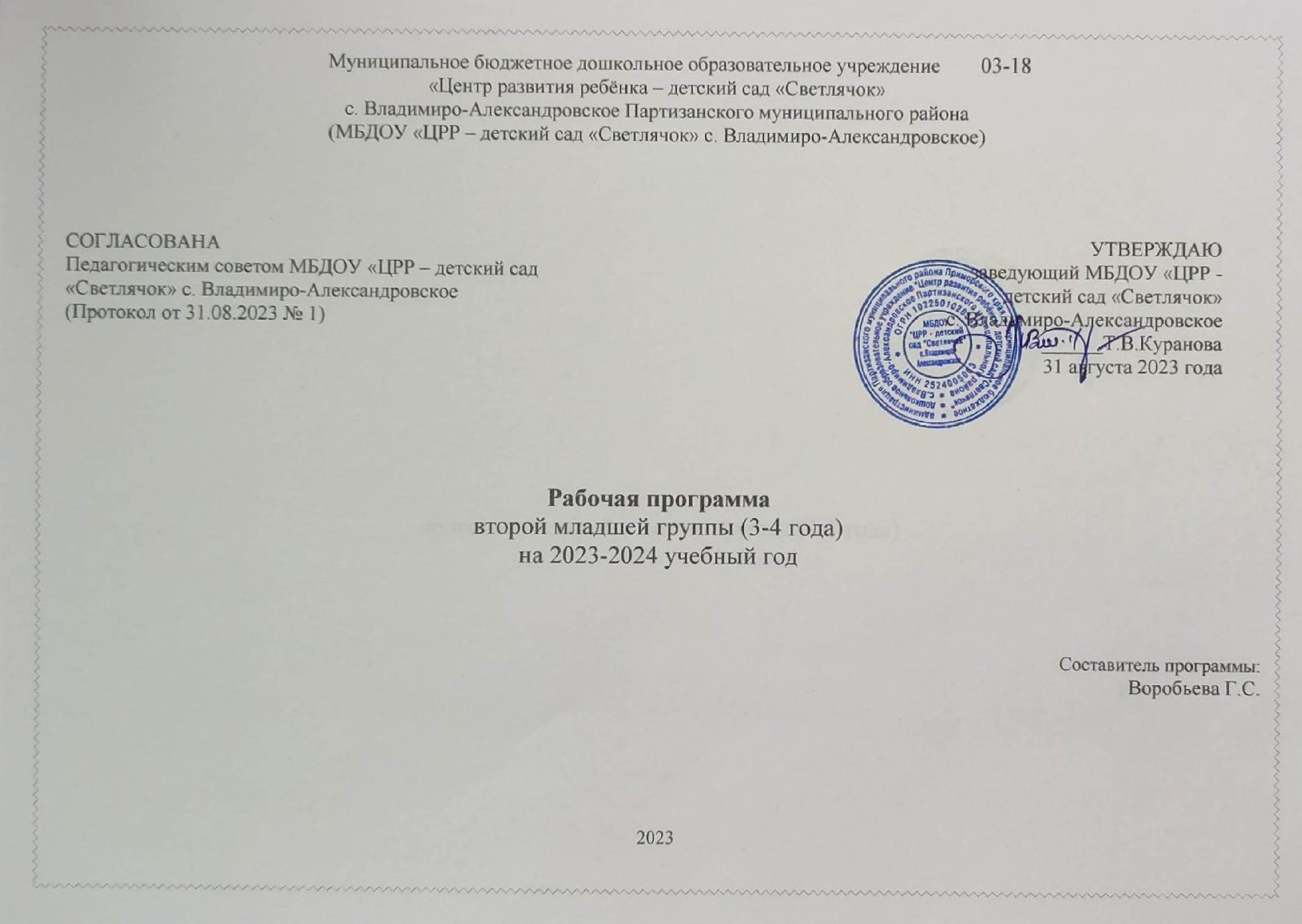 Содержание рабочей программы:I.	Целевой раздел1.Пояснительная записка……………………………………………………………………………………………41.1. Цели и задачи реализации программы………………………………………………………………………...51.2. Принципы и подходы к формированию программы…………………………………………………………51.3.Особенности развития детей 3 – 4лет………………………………………………………………………….62. Планируемые результаты освоения программы………......................................................................................72.1. Целевые ориентиры на этапе завершения дошкольного образования………………………………………72.2 Педагогическая диагностика…………………………………………………………………………………....9II.   Содержательный раздел………………………………………………………………………………………...91.Образовательная деятельность в соответствии с направлениями развития ребенка.1.1. Социально – коммуникативное развитие………………………………………………………………………91.2.Познавательное развитие………………………………......................................................................................101.3. Речевое развитие………………………………………………………………………………………………...101.4. Художественно – эстетическое развитие………………………………………………………………………111.5.Физическое развитие……………………………………………………………………………………………..112. Особенности общей организации образовательного пространства……………………………………………122.1. Взаимодействие детского сада с семьей……………………………………………………………………......122.2.План работы с родителями……………………………………………………………………………………....132.3. Перспективное  планирование образовательной деятельности…..…………………………………………..20      Познавательное развитие. Формирование элементарных математических представлений………………...20      Познавательное развитие. Окружающий мир………………………………………………………………….25      Речевое развитие. Развитие речи………………………………………………………………………………..30      Художественно-эстетическое развитие. Рисование…………………………………………………………...36      Художественно-эстетическое развитие. Лепка………………………………………………………………..43      Художественно-эстетическое развитию. Аппликация………………………………………………………..472.4. Примерное планирование работы по региональному компоненту……………………………………….....513. Культурно-досуговая деятельность……………………………………………………………………………...543.1. Примерный перечень событий, праздников, мероприятий…..............................54III.	Организационный раздел……………………………………………………………………………………553.1. Организация режима пребывания детей в ДОУ…………………………………………………………........553.2. Расписание занятий……………………………………………………………………………………………...563.3. Физкультурно-оздоровительная работа………………………………………………………………………..573.4. Режим двигательной активности……………………………………………………………………………….58IV. Условия реализации программы………………………………………………………………………………..594.1. Предметно-пространственная среда…………………………………………………………………………...594.2.Материально-техническое обеспечение…………………………………………………………………..........604.3. Учебно-методическое комплектование…………………………………………………………………….….62Целевой раздел.1. Пояснительная записка.	Рабочая программа разработана на основе федеральной образовательной программы. В соответствии с Федеральным государственным стандартом дошкольного образования (Приказ Министерства образования и науки Российской Федерации от 17 октября 2013 г. № 1155, Приказ Министерства Просвещения Российской Федерации от 8 ноября 2022г №955) Программа разработана для детей общеразвивающей направленности 3-4 лет МБДОУ «ЦРР – детский сад «Светлячок» с. Владимиро-Александровское Партизанского муниципального округа Приморского края.. Программа является составным компонентом образовательной программы ДОУ, характеризует систему организации образовательной деятельности педагогов с детьми младшего возраста, определяет ценностно-целевые ориентиры, образовательную модель и содержание образования для детей 3 -4 лет.Программа составлена с учетом:1. Федеральной образовательной программой дошкольного образования (утверждена приказом Минпросвещения России от 25 ноября 2022 г. № 1028, зарегистрировано в Минюсте России 28 декабря 2022 г., регистрационный № 71847) (далее – ФОП ДО).2. Парциальной программы И.А Лыкова « Изобразительная деятельность в детском саду. Вторая младшая группа. -      ТЦ.: «СФЕРА» , 2019г.Содержание Программы регламентировано следующей нормативной правовой основой:Рабочая программа разработана в соответствии с федеральным государственным образовательным стандартом дошкольного образования (утвержден приказом Минобрнауки России от 17 октября 2013 г. № 1155, зарегистрировано в Минюсте России 14 ноября 2013 г., регистрационный № 30384; в редакции приказа Минпросвещения России от 8 ноября 2022 г. № 955, зарегистрировано в Минюсте России 6 февраля 2023 г., регистрационный № 72264) (далее – ФГОС ДО) и федеральной образовательной программой дошкольного образования (утверждена приказом Минпросвещения России от 25 ноября 2022 г. № 1028, зарегистрировано в Минюсте России 28 декабря 2022 г., регистрационный № 71847) (далее – ФОП ДО).Нормативно-правовой основой для разработки Программы являются следующие нормативно-правовые документы:Указ Президента Российской Федерации от 7 мая 2018 г. № 204 «О национальных целях и стратегических задачах развития Российской Федерации на период до 2024 года»;Указ Президента Российской Федерации от 21 июля 2020 г. № 474 «О национальных целях развития Российской Федерации на период до 2030 года»;Указ Президента Российской Федерации от 9 ноября 2022 г. № 809 «Об утверждении основ государственной политики по сохранению и укреплению традиционных российских духовно-нравственных ценностей»Федеральный закон от 29 декабря 2012 г. № 273-ФЗ «Об образовании в Российской Федерации»;Федеральный закон от 31 июля 2020 г. № 304-ФЗ «О внесении изменений в Федеральный закон «Об образовании в Российской Федерации» по вопросам воспитания обучающихся»Федеральный закон от 24 сентября 2022 г. № 371-ФЗ «О внесении изменений в Федеральный закон «Об образовании в Российской Федерации» и статью 1 Федерального закона «Об обязательных требованиях в Российской Федерации»распоряжение Правительства Российской Федерации от 29 мая 2015 г. №   999-р «Об утверждении Стратегии развития воспитания в Российской Федерации на период до 2025 года»;федеральный государственный образовательный стандарт дошкольного образования (утвержден приказом Минобрнауки России от 17 октября 2013 г. № 1155, зарегистрировано в Минюсте России 14 ноября 2013 г., регистрационный № 30384; в редакции приказа Минпросвещения России от 8 ноября 2022 г. № 955, зарегистрировано в Минюсте России 6 февраля 2023 г., регистрационный № 72264);федеральная образовательная программа дошкольного образования (утверждена приказом Минпросвещения России от 25 ноября 2022 г. № 1028, зарегистрировано в Минюсте России 28 декабря 2022 г., регистрационный № 71847);Порядок организации и осуществления образовательной деятельности по основным общеобразовательным программам – образовательным программам дошкольного образования (утверждена приказом Минпросвещения России от 31 июля 2020 года № 373, зарегистрировано в Минюсте России 31 августа 2020 г., регистрационный № 59599);Санитарные правила СП 2.4.3648-20 «Санитарно-эпидемиологические требования к организациям воспитания и обучения, отдыха и оздоровления детей и молодёжи (утверждены постановлением Главного государственного санитарного врача Российской Федерации от 28 сентября 2020 г. № 28, зарегистрировано в Минюсте России 18 декабря 2020 г., регистрационный № 61573);Устав МБДОУ «ЦРР - детский сад «Светлячок» с. Владимиро-Александровское;Программа развития МБДОУ «ЦРР - детский сад «Светлячок» с. Владимиро-Александровское.Цель: Создание благоприятных условий для полноценного проживания ребенком дошкольного детства, формирование основ базовой культуры личности, всестороннего развития психических и физических качеств в соответствии с возрастными и индивидуальными особенностями, подготовка к жизни в современном обществе, формирование предпосылок к учебной деятельности, обеспечение безопасности жизнедеятельности дошкольника.Задачи:Охранять и укреплять физическое и психическое здоровье детей, в том числе их эмоциональное благополучие.Обеспечить равные возможности для полноценного развития каждого ребенкаОбеспечить преемственность целей, задач и содержания образования, реализуемых в рамках образовательной программы ДОУ различных возрастных уровней.Создать благоприятные условия развития детей в соответствии с их возрастными и индивидуальными особенностями и склонностями, развития способностей и творческого потенциала каждого ребенка как субъекта отношений с самим собой, другими детьми, взрослыми и миром.Формировать общую культуру личности детей в том числе ценностей здорового образа жизни, развития их социальных, нравственных, эстетических, интеллектуальных, физических качеств, инициативности, самостоятельности и ответственности ребенка, формирования предпосылок учебной деятельности.1.2 Принципы и подходы к формированию программы:Принцип развивающего образования, в соответствии с которым главной целью дошкольного образования является развитие ребенка.Принцип научной обоснованности и практической применимости.Принцип интеграции образовательных областей в соответствии с возрастными особенностями и особенностями детей, спецификой и возможностями образовательных областей.Комплексно-тематический принцип построение образовательного процесса.Принцип культуросообразности. Этот принцип обеспечивает учет национальных ценностей и традиций в образовании, восполняет недостатки духовно-нравственного эмоционального воспитания.Предусматривается решение программных образовательных задач в совместной деятельности взрослого и детей и самостоятельной деятельности дошкольников не только в рамках непосредственно образовательной деятельности, но и при проведении режимных моментов в соответствии со спецификой дошкольного образования;Предполагает построение образовательного процесса на адекватных возрасту формах работы с детьми. Основной формой работы с дошкольниками и ведущим видом их деятельности является игра.Допускается варьирование образовательного процесса в зависимости от регионального компонента;Строится с учетом соблюдения преемственности между всеми возрастными дошкольными группами и между детским садом и начальной школой.Соответствует критериям полноты, необходимости и достаточности;Обеспечивает единство воспитательных, развивающих и обучающих целей и задач процесса образования детей дошкольного возраста, в ходе реализации которых формируются такие качества, которые являются ключевыми в развитии дошкольников;1.3.Особенности развития детей 3-4 лет.В возрасте 3-4 лет ребенок постепенно выходит за пределы семейного круга. Его общение становится внеситуативным. Взрослый становится для ребенка не только членом семьи, но и носителем определенной общественной функции. Ребенок решает противоречия через игру.Главной особенностью игры является ее условность. Основным содержанием игры младших дошкольников являются действия с игрушками и предметами-заместителями. Продолжительность игры небольшая. Младшие дошкольники ограничиваются игрой с одной-двумя ролями и простыми сюжетами. Игры с правилами только начинаются.Изобразительная деятельность ребенка зависит от его представлений о предмете. В этом возрасте они начинают только формироваться. Графические образы бедны. Дети могут использовать цвет.Большое значение для развитие мелкой моторики имеет лепка. Младшие дошкольники способны под руководством взрослого вылепить простые предметы.Известно, что аппликация оказывает положительное влияние на развитие восприятия. В этом возрасте детям доступны простейшие виды аппликации.Конструктивная деятельность в младшем дошкольном возрасте ограничена возведением несложных построек по образцу и по замыслу.В младшем дошкольном возрасте развивается перцептивная деятельность. Дети от использования предэталонов – индивидуальных единиц восприятия, переходят к сенсорным эталонам – культурно-выработанным средствам восприятия.  К концу года дети могут воспринимать до5 и более предметов и до 7  и более цветов, способны дифференцировать предметы по величине, ориентироваться в пространстве группы детского сада, а при определенной организации образовательного процесса – и в помещении всего дошкольного учреждения. Развиваются память и внимание. По просьбе взрослого дети могут запомнить 3-4 слова и 5-6 названий предметов. К концу года они способны запомнить значительные отрывки из любимых произведений.Продолжает развиваться наглядно-действенное мышление. При этом преобразование ситуаций в ряде случаев осуществляется на основе целенаправленных проб с учетом желаемого результата.Дошкольники способны установить некоторые скрытые связи и отношения между предметами.В младшем дошкольном возрасте начинает развиваться воображение, которое проявляется в игре, когда одни объекты выступают в качестве заместителей других, которое выступает основанием для оценки собственных действий и действий других детей.Взаимоотношения детей обусловлены нормами и правилами. В результате целенаправленного воздействия они могут усвоить относительно большое количества норм.Взаимоотношения детей ярко проявляются в игровой деятельности. Они скорее играют рядом, чем активно вступают во взаимодействие. В этом возрасте наблюдаются устойчивые избирательные взаимоотношения. Конфликты между детьми  возникают преимущественно по поводу игрушек. Положение ребенка в группе сверстников во многом определяется мнением воспитателя.В младшем дошкольном возрасте можно наблюдать соподчинение мотивов поведения в относительно простых ситуациях. Сознательное управление поведением только начинает складываться; во многом поведение ребенка еще ситуативно. Можно наблюдать случаи ограничения собственных побуждений самим ребенком, сопровождаемые словесными указаниями. Начинается развиваться самооценка, при этом дети в значительной мере ориентируются на оценку воспитателя. Продолжает развиваться  и половая идентификация, что проявляется в характере выбираемых игрушек и сюжетов.2. Планируемые результаты освоение программы (целевые ориентиры).Специфика дошкольного детства не позволяет требовать от ребенка достижение конкретных образовательных результатов и обусловливает необходимость определение результатов освоение образовательной программы в виде целевых ориентиров.Целевые ориентиры дошкольного образования, представленные в ФГОС ДО, следует рассматривать как социально-нормативные возрастные характеристики возможных достижений ребенка. Это ориентир для педагогов и родителей. Целевые ориентиры, обозначенные в ФГОС ДО, являются общими для всего образовательного пространства Российской Федерации.Целевые ориентиры ФОП ДО и целях и задачах, обозначенных в пояснительной записке к программе, и той части, которая совпадает со Стандартами, даются по тексту ФГОС ДО. 2.1. Целевые ориентиры на этапе завершения дошкольного образования. *Ребенок овладевает основными культурными средствами, способами деятельности, проявляет инициативу и самостоятельность в разных видах деятельности – игре, общении, познавательно-исследовательской деятельности, конструировании и др.; способен выбирать себе род занятий.*Ребенок обладает установкой положительного отношения к миру, к разным видам труда, другим людям и самому себе, обладает чувством собственного достоинства; активно взаимодействует со сверстниками и взрослыми, участвует в совместных играх.*Способен договариваться, учитывать интересы чувство других, сопереживать неудачам и радоваться успехам других, адекватно проявляет свои чувства, в том числе чувство веры в себя, старается разрешать конфликты. Умеет выражать и отстаивать свою позицию по разным вопросам.*Способен сотрудничать и выполнять как лидерские, так и исполнительские функции в совместной деятельности.*Понимает, что все люди равны вне зависимости от их социального происхождения, этнической принадлежности, религиозных и других верований, их физических и психических особенностей.*Проявляет эмпатию по отношению к другим людям, готовность прийти на помощь тем, кто в этом нуждается.*Проявляет умение слышать других и стремление быть понятым другими.*Ребенок обладает развитым воображением, которое реализуется в разных видах деятельности, и прежде всего в игре, владеет разными формами и видами игры, различает условную и реальную ситуации; умеет подчиняться разным правилами социальным нормам. Умеет распознавать различные ситуации и адекватно их оценивать.*Ребенок достаточно хорошо владеет устной речью, может выражать свои мысли и желания, использовать речь для выражения своих мыслей, чувств и желаний, построения речевого высказывания в ситуации общения, выделять звуки в словах, у ребенка складываются предпосылки грамотности.*У ребенка развита крупная и мелкая моторика; он подвижен, вынослив, владеет основными движениями, может контролировать свои движения и управлять ими.*Ребенок способен к волевым усилиям, может следовать социальным нормам поведения и правилам в разных видах деятельности, во взаимоотношениях со взрослыми и сверстниками, может соблюдать правила безопасного поведения и навыки личной гигиены.*Проявляет ответственность за начатое дело.*Ребенок проявляет любознательность, задает вопросы взрослым и сверстникам, интересуется причинно-следственными связями, пытается самостоятельно придумывать объяснения явлениям природы и поступкам людей; склонен наблюдать, экспериментировать. Обладает начальными знаниями о себе, о природном и социальном мире, в котором он живет; знаком с произведением детской литературы.*Открыт новому, то есть проявляет стремления к получению знаний, положительной мотивации к дальнейшему обучению в школе, институте.*Проявляет уважение к жизни и заботу об окружающей среде.*Эмоционально отзывается на красоту окружающего мира, произведения народного и профессионального искусства.*Проявляет патриотические чувства, ощущает гордость за свою страну, ее достижения, имеет представление о ее географическом разнообразии, многонациональности, важнейших исторических событиях.*Имеет первичные представления о себе, семье, традиционных семейных ценностях, включая традиционные гендерные ориентации, проявляет уважение к своему и противоположному полу.*Соблюдает элементарные общепринятые нормы, имеет первичные ценностные представления о том, «что такое хорошо и что такое плохо», стремится поступать хорошо; проявляет уважение к старшим и заботу о младших.*Имеет начальные представления о здоровом образе жизни. Воспринимает здоровый образ жизни как ценность.2.2 Педагогическая диагностика.	Программа предполагает оценку индивидуального развития детей – педагогическая диагностика. Педагогическая диагностика проводится в ходе наблюдений за активностью детей в спонтанной и специально организованной деятельности. Результаты педагогической диагностики могут использоваться исключительно для решения образовательных задач.	Педагогическая диагностика проводится два раза в год.Начальная диагностика – 1 и 2 неделя сентября (проверка имеющихся универсальных знаний у детей на начало учебного года).Итоговая диагностика – 3 и 4 неделя мая (проверка освоения ребенком универсальных знаний и видов деятельности полученных за учебный период)Содержательный раздел.Образовательная деятельность в соответствии с направлениями развития ребенка.«Социально-коммуникативное развитие»Присвоение норм и ценностей, принятых в обществе, включая моральные и нравственные ценности.Развитие общения и взаимодействия ребенка со взрослыми и сверстникамиСтановление самостоятельности, целенаправленности и саморегуляции собственных действий.Развитие социального и эмоционального интеллекта, эмоциональной отзывчивости, сопереживания.Формирование готовности к совместной деятельности.Формирование уважительного отношения и чувства принадлежности к своей семье и сообществу детей и взрослых в организации.Формирование позитивных установок к различным видам труда и творчества.Формирование основ безопасности в быту, социуме, природе.«Познавательное развитие»Развитие интересов детей, любознательности познавательной мотивации.Формирование познавательных действий, становление сознания.Развитие воображения и творческой активности.Формирование первичных представлений о себе, других людях, объектах окружающего мира, их свойствах и отношениях (форме, цвете, размере. Материале, звучании, ритме, темпе, количестве, числе. Части и целом, пространстве и времени, движении и покое, причинах и следствиях и др.)Формирование первичных представлений о малой родине и Отечестве, представлений о социокультурных ценностях нашего народа.  Об отечественных традициях и праздниках. И о планете Земля как общем доме людей, об особенностях природы. Многообразии стран и народов мира.«Речевое развитие»Владение речью как средством общения.Обогащение активного словаря.Развитие связной, грамматически правильной диалогической и монологической речи.Развитие речевого творчества.Развитие звуковой и интонационной культуры речи. Фонематического слуха.Знакомство с книжной культурой, детской литературой, понимание на слух текстов различных жанров детской литературы.Формирование звуковой аналитико-синтетической активности как предпосылки обучения грамоте.«Художественно – эстетическое развитие»Развитие предпосылок ценностно-смыслового восприятия и понимания произведений искусства (словесного. Музыкального. изобразительного), мира природы.Становление эстетического отношения к окружающему миру.Формирование элементарных представлений о видах искусства.Восприятие музыки, художественной литературы,  стимулирование сопереживания персонажам художественных произведений фольклора.Реализация самостоятельной творческой деятельности детей (изобразительной, конструктивно-модельной, музыкальной и др.) «Физическое развитие»Приобретение опыта в следующих видах деятельности детей: двигательной, в том числе связанной с выполнением упражнений, направленных на развитие таких физических качеств, как координация и гибкость.Способствующих правильному формированию опорно-двигательной системы организма, развитие равновесия, координации движения, крупной и мелкой моторики обеих рук, а также с правильным не наносящим ущерба организму, выполнение основных движений (ходьба. Бег. Мягкие прыжки. Повороты в обе стороны) Формирование начальных представлений о некоторых видах спорта, овладение подвижными играми с правилами.Становление целенаправленности и саморегуляции в двигательной сфере.Становление ценностей здорового образа жизни, овладение его элементарными нормами и правилами (в питании, двигательном режиме, закаливании, при формировании полезных привычек и др.)2. Особенности общей организации образовательного пространства.	Важнейшим условием является создание развивающей и эмоционально комфортной для ребенка образовательной среды.Важнейшие образовательные ориентиры:Обеспечение эмоционального благополучия детей;Создание условий для формирования доброжелательного и внимательного отношения детей к другим людям;Развитие детской самостоятельности;Развитие детских способностей, формирующихся в разных видах деятельности.2.1 Взаимодействие детского сада с семьей.	Важнейшим условием обеспечения целостного развития личности ребенка является развитие конструктивного взаимодействие с семьей. Главной задачей дошкольного учреждения является сохранение и укрепление физического и психического здоровья воспитанников, их творческое и интеллектуальное развитие. Успешное решение этой работы невозможно в отрыве от семьи воспитанников, ведь родители – первые и главные воспитатели своего ребенка.	Цель – создание необходимых условий для формирования ответственных взаимоотношений с семьями  воспитанников и развития компетентности родителей, обеспечение родителей на уважение и понимание, на участие в жизни детского сада.2.2. План работы с родителями.                                                2.3  Перспективное планирование образовательной деятельности.«Познавательное развитие»ФЦКМ // Природа (ПОНЕДЕЛЬНИК)Художественно-эстетическое» развитиеРисование (ВТОРНИК)«Познавательное развитие»ФЭМП  (среда)Художественно-эстетическое» развитиеЛепка (ЧЕТВЕРГ)Художественно-эстетическое» развитиеАппликация (ЧЕТВЕРГ)«Речевое развитие»Развитие речи, Обучение грамоте //  Худ. литература (ПЯТНИЦА)2.4. Примерное планирование работы по региональному компоненту.	Содержание направлено на достижение целей формирования у детей интереса и целостного отношения к родному краю через:Формирование любви к своему селу, краю, чувство гордости за него;Формирование общих представлений об окружающей природной среде (природных ресурсах. Воде. Атмосфере, почвах. Растительнои и животном мире Приморского края);Формирование общих представлений о своеобразии природы Приморского края;Воспитание позитивного эмоционально-ценностного и бережного отношения к природе Приморского края.Природа Приморского края (географические. Климатические условия)Животный мир Приморского края (насекомые, рыбы, птицы, звери), особенности внешнего вида, питания, размножения.Растительный мир Приморского края (деревья, кустарники, травы, грибы и др.)Культура и быт народов Приморского края (быт, национальные праздники, игры)Произведения устного народного творчества коренных малочисленных народов, проживающих на территории Приморского края: сказки, малые фольклорные жанры (пословицы, поговорки, загадки, скороговорки и др.)	Решение задач по реализации и освоению содержания регионального компонента осуществляется как в форме непосредственной образовательной деятельности, так и в форме совместной деятельности при организации режимных моментов через интеграцию с задачами различных образовательных областей.3.Культурно-досуговая деятельность.	Развитие культурно-досуговой деятельности дошкольников по интересам позволит обеспечить каждому ребенку отдых, эмоциональное благополучие, способствует формированию умения занимать себя.Отдых. Приобщать детей к интересной и полезной деятельности.Развлечения. Формировать стремление активно участвовать в развлечениях, развивать творческие способности.Праздники. Расширять представления о международных и государственных праздниках.Самостоятельная деятельность. Представлять детям возможности для проведения опытов, наблюдений, развивать умение играть.Творчество. Совершенствовать самостоятельную музыкально-художественную и познавательную деятельность.3.1. Примерный перечень событий, праздников, мероприятий 2023-2024 г.Организационный раздел.	Правильный распорядок дня - это рациональная продолжительность и разумное чередование различных видов деятельности и отдыха детей в течение суток. В режиме дня указана общая длительность занятий, включая перерывы между их различными видами. Педагог самостоятельно дозирует объем образовательной нагрузки, не превышая при этом максимально допустимую санитарно-эпидемиологическими правилами и нормативами нагрузку. В теплое время года часть занятий можно проводить на участке во время прогулки.	В середине занятий статического характера рекомендуется проводить физкультминутки.	Распорядок дня является примерным, его можно корректировать с учетом особенности работы конкретного дошкольного учреждения. Важно, чтобы каждый ребенок чувствовал себя в детском саду комфортно. Безопасно; знал, что его здесь любят, что онем позаботятся. Повышенное внимание надо уделять детям, которые неохотно расстаются с родителями и не хотят оставаться в группе.3.1Организация режима пребывания детей в ДОУ3.2 Расписание занятий Физкультурно-оздоровительная работаПлан оздоровления.Цель: Сохранение и укрепление здоровья детей. Формирование у воспитанников, родителей ответственности в деле сохранения собственного здоровья. Режим двигательной активностиУсловия реализации программы4.1 Предметно- пространственная среда      Важнейшим условием реализации программы, является создание развивающей и эмоционально комфортной для ребенка образовательной среды. Пребывание в детском саду должно доставлять ребенку радость, а образовательные ситуации должны быть увлекательными. Адекватная организация образовательной среды стимулирует уверенность в себе, оптимистического отношения к жизни, дает право на ошибку, формирует познавательные интересы, поощряет готовность к сотрудничеству и поддержку другого в трудной ситуации, то есть обеспечивает успешную социализацию ребенка и становление его личности.      Для обеспечения эмоционального благополучия детей обстановка в детском саду должна быть располагающей, почти домашней, в таком случае дети быстро осваиваются в ней, свободно выражают свои эмоции. Все помещении  детского сада, предназначенные для детей, должны быть оборудованы таким образом, что бы ребенок чувствовал себя комфортно и свободно. Комфортная среда – это среда в которой ребенку уютно и уверенно, где он может себя занять интересным, любимым делом. Комфортность среды дополняется ее художественно-эстетическим оформлением, которое положительно влияет на ребенка, вызывает эмоции, яркие  и неповторимые ощущения. Пребывание в такой эмоциональной среде способствует снятию напряжения, зажатости, излишней тревои, открывает перед ребенком возможности выбора рода занятий, материалов, пространства.	Развивающая предметно-пространственная среда дошкольной организации должна быть:   *содержательно-насыщенной, развивающей;   *трансформируемой;   *полифункциональной;   *вариативной;   *доступной;   *безопасной;   *здоровьесберегающей;   *эстетически-привлекательной.	Основные принципы организации среды:	Оборудование помещений дошкольного учреждения должно быть безопасным, здоровьесберегающим, эстетически привлекательным и развивающим. Мебель должна соответствовать росту и возрасту детей.	Развивающая предметно-пространственная среда должна быть насыщенной, пригодной для совместной деятельности взрослого и ребенка.	Пространство в группе следует организовывать в виде хорошо разграниченных зон, оснащенных большим количеством развивающих материалов.	В качестве центров развития могут выступать:  *уголок для сюжетно-ролевых игр;  *уголок ряжения;  *книжный уголок;  *зона для настольно-печатных игр;  *выставка;  *уголок природы;  *спортивный уголок;  *уголок для игры с водой и песком;  *уголки для разнообразных видов самостоятельной деятельности детей – конструктивной, изобразительной, музыкальной и др.;  *игровой центр с крупными мягкими конструкциями для легкого изменения игрового пространства;  *игровой уголок.	Особенности организации развивающей предметно-пространственной среды для различных психолого-педагогических задач изложены в разделе «Психолого-педагогические условия реализации программы».4.2. Материально-техническое обеспечение	Материально-техническое обеспечение включает в себя учебно-методический комплект, оборудование, оснащение. 	Материально-техническое обеспечение:Соответствует санитарно-эпидемиологическим правилам и нормативам;Соответствует правилам пожарной безопасности;Средства обучения и воспитания в соответствии с возрастом и индивидуальными особенностями развития детей;Оснащенность помещений развивающей предметно-пространственной среды;Учебно-методический комплект оборудование, оснащение методической литературой.Аудио-визуальные: телевизор, съемные носители с видео и презентациями, ноутбук.Учебно-наглядные пособия:Картины: домашние и дикие животные, картины для младшего возраста В.В.Гербовой.Иллюстрации: зима, весна, осень, лето, дикие и домашние животные, птицы, насекомые, мебель, одежда, игрушки, транспорт (водный, воздушный, наземный), растения и т.д.Художественные книги: русские народные и авторские  сказки, стихи А.Барто «Игрушки», стихи о временах года. Загадки.Игрушки: пирамидки, кубики, кукла одетая по сезону. Игрушки для сюжетно-ролевых игр, строительные наборы, машины, предметы-вкладыши и т.д.Предметы: муляжи овощей, фруктов и грибов; игрушки-герои для занятий Незнайка, Петрушка, кукла Катя; маски для обыгрывания и подвижных игр; игровые атрибуты и т.д.Предметы для творчества: альбомы, цветная бумага, картон, клей, салфетки, клеенка, бросовый материал. Гуашь, цветные карандаши и восковые мелки, пластилин.Предметы для ФЭМП: демонстрационный и счетный материал, однополосные и двухполосные карточки, плоские и объемные  геометрические фигуры, демонстрационный материал, магнитная доска. Разноцветные полоски, ленточки; двухступенчатая и трехступенчатая  лесенка, наборное полотно.Наглядно-дидактические пособия: морские обитатели, водный транспорт. Автомобильный транспорт, бытовая техника, музыкальные инструменты, домашние животные, дикие животные, животные – домашние питомцы, насекомые, деревья, посуда, космос, филимоновская игрушка, хохлома, гжель, дымка, осень, весна, зима, лето, защитники Отечества, мой дом, родная природа и т.д.4.3.Учебно-методический комплект.1Перечень программ и технологий используемых в работе с детьми 2 младшей группы представляется на основе учебно-методического комплекса реализуемой в ДОО основной образовательной программы.Месяц Темы Цель датаСентябрь Оформление родительского стенда на начало учебного годаЗаполнение информационного стенда для родителей с целью знакомства с группой.1 неделя сентябряСентябрь Консультация «Особенности психологии дошкольников»Помочь родителям понять, что вся деятельность детей проходит через игровую деятельность 2 неделя сентябряСентябрь Онлайн-консультация « Игрушка в жизни ребенка»Познакомить родителей с отбором игрушек в соответствии с задачами развития ребёнка.3 неделя сентябряСентябрь  Родительское собрание №1«Мы вместе»Познакомить родителей с воспитательными задачами на 2023-24 учебный  год, с режимом дня детей в детском саду на учебный год. Выбор совета родителей группы.4 неделя сентябряОктябрь Консультация «Развитие мелкой моторики ребёнка. О чём часто забывают мамы»Рассказать родителям о развитии общей моторики.1 неделя октябряОктябрь Памятка «Что делать, если ребенок не хочет убирать за собой игрушки»Познакомить с правилами поведения ребёнка во время и после игры2 неделя октябряОктябрь Онлайн-консультация «Одежда в разные сезоны»Познакомить родителей с тем, во что и как правильно одевать ребенка в разные сезоны.3 неделя октябряОктябрь Развлечение «Разноцветная осень»Приобщение детей и родителей к мероприятиям детского сада.4 неделя октябряНоябрь Консультация: «Возрастные особенности детей 3-4 лет»Познакомить родителей с возрастными особенностями детей этого возраста1 неделя ноябряНоябрь Онлайн-консультация: «Воспитание дружеских отношений в игре»Познакомить родителей с тематикой творческих игр детей.2 неделя ноябряНоябрь Праздник «День матери»Прививать детям любовь к маме3 неделя ноябряДекабрь Памятка «Профилактика гриппа» Изготовление чесночных медальонов.Проведение мероприятий по сохранению здоровья и предупреждению заболеваний.1 неделя декабряДекабрь Собрание №2 «Встречаем Новый год» (онлайн)Подготовка Новогодних подарков. Изготовление карнавальных костюмов.2 неделя  декабряДекабрь Творческий конкурс «Елочные украшения делаем сами».Развитие творческого взаимодействия родителей и детей. Привлечение родителей к изготовлению новогодних украшений для группы.3 неделя декабряДекабрь Праздник «Новогодние приключения»Вызвать радостные эмоции у детей и родителей от праздника и сюрпризного момента4 неделя  декабряЯнварь Выставка рисунков «Зимняя фантазия»Совместное художественное творчество детей и родителей.3 неделя январяЯнварь Онлайн-консультация: «Как организовать прогулку зимой»Рекомендации для родителей.4 неделя январяФевраль Онлайн-консультация «Капризы и упрямства».Дать родителям определения понятий: капризы и упрямства.1 неделя февраляФевраль Буклет: «Профилактика ОРВИ» Пополнить знания об ОРВИ2 неделя февраляФевраль Онлайн-консультация «Роль папы в воспитании ребёнка»Вовлечь пап в воспитательный процесс детей.3 неделя февраляФевраль Собрание №3 «Мелкая моторик младших дошкольников в семье – игры из подручных материалов»Продолжать знакомить родителей с влиянием мелкой моторики на развитие речи детей.4 неделя  февраляМарт Праздник «Маму, бабушку, сестрёнку  поздравляют малыши»Воспитание любви не только к  мамам, но и к бабушкам, сестрёнкам.2 неделя мартаМарт Консультация: «Что такое? Кто такой?»Рассказать о влиянии загадок в воспитании детей3 неделя мартаМарт Консультация: «Мойте руки перед едой»Помочь родителям обучить детей мыть и насухо вытирать руки4 неделя мартаМарт Консультация: «Вечерняя сказка»Рассказать родителям о положительном влиянии чтения сказки ребёнку перед сном  5 неделя мартаАпрель Консультация: «Роль витаминов в детском питании»Пополнить знания родителей о влиянии витаминов для здоровья детей 1 неделя апреляАпрель Консультация: «Вечерние игры с ребенком»Познакомить родителей с тихими, спокойными играми, которыми можно заняться с ребенком вечером2 неделя апреляМай Онлайн-консультация: «Что должен знать и уметь ребенок 4 года»Информировать родителей об умениях, знаниях и навыках на конец учебного 2023-24 года2 неделя маяМай Собрание №4Тема: «Вот и стали мы на год взрослее»Рассказать родителям о достижениях, полученных детьми за прошедший учебный год.3 неделя маяМай Онлайн-консультация «Как организовать досуг детей летом»Советы по вопросам родителей.4 неделя мая№/датаТемаЦельЛитератураМОНИТОРИНГМОНИТОРИНГМОНИТОРИНГМОНИТОРИНГ№118 сентября«Овощи с огорода».Учить детей различать по внешнему виду и вкусу и называть овощи (огурец, помидор, морковь, репа). Расширять представления о выращивании овощных культур. Вызвать желание участвовать в инсценировке русской народной сказки «Репка».О.А.Соломенникова «Ознакомление с природой в детском саду» Младшая группаСтр. 25№225 сентября«ТранспортУчить детей определять и различать транспорт, виды транспорта, выделять основные признаки (цвет, форма, величина, строение, функции и т.д.)О.В.Дыбина «Ознакомление с предметным и социальным окружением» Младшая группаСтр. 19№32 октября«Мебель»Учить детей различать и определять мебель, виды мебели, выделять основные признаки предметов мебели (цвет, форма, величина, строение, функции т.д.); группировать предметы по признакамО.В.Дыбина «Ознакомление с предметным и социальным окружением» Стр. 20№49 октября«Папа, мама, я - семья»Формировать первоначальные представления о семье. Воспитывать у ребенка интерес к собственному имени.О.В.Дыбина «Ознакомление с предметным и социальным окружением» Стр. 21№516 октября«Одежда»Учить детей определять и различать одежду, виды мебели, выделять основные признаки предметов одежды (цвет, форма, строение, величина); группировать предметы по признакамО.В.Дыбина «Ознакомление с предметным и социальным окружением» Стр. 23№623 октября«Чудесный мешочек»Дать детям понятие о том, что одни предметы сделаны руками человека, другие созданы природойО.В.Дыбина «Ознакомление с предметным и социальным окружением» Стр. 24№730 октября«Кто в домике живёт»Учить детей запоминать имена товарищей, обращать внимание на черты их характера, особенности поведения.О.В.Дыбина «Ознакомление с предметным и социальным окружением» Стр. 25№86 ноябряПРАЗДНИЧНЫЙ ДЕНЬПРАЗДНИЧНЫЙ ДЕНЬПРАЗДНИЧНЫЙ ДЕНЬ№913 ноября«Помогите Незнайке»Побуждать детей определять, различать и описывать предметы природного и рукотворного мираО.В.Дыбина «Ознакомление с предметным и социальным окружением» Стр. 26№1020 ноября«Теремок».Знакомить детей со свойствами дерева, со структурой его поверхностиО.В.Дыбина «Ознакомление с предметным и социальным окружением» Стр. 27№1127 ноября«Варвара – краса, длинная коса»Знакомить детей с трудом мамы, дать представление о том, что мама проявляет заботу о своей семье, о своём любимом ребёнке; мама умеет всё – девочкам заплетает косички, завязывает красивые бантики, мальчикам делает модельные стрижки, причёсывает; мам трудолюбивая, аккуратная – следит за волосами детей, моет их, вытирает, расчёсывает – она парикмахер в своём доме. Формировать уважение к маме  О.В.Дыбина «Ознакомление с предметным и социальным окружением» Стр. 28№124 декабря«В гостях у бабушки»Продолжать знакомить детей с домашними животными и их детенышами. Учить правильно обращаться с домашними животными. Формировать заботливое отношение к домашним животным.О.А.Соломенникова «Ознакомление с природой в детском саду» Стр. 29№1311 декабря«Найди предметы рукотворного мира»Побуждать детей определять, различать и описывать предметы природнго и рукотворного мираО.В.Дыбина «Ознакомление с предметным и социальным окружением» Стр. 29№1418декабря«Подкормим птиц зимой»Закреплять знания детей о зимних явлениях природы. Показать детям кормушку для птиц. Формировать желание подкармливать птиц зимой. Расширять представления о зимующих птицах.О.А.Соломенникова «Ознакомление с природой в детском саду» Стр. 32№1525 декабря«Хорошо у нас в детском саду»Учить детей ориентироваться в некоторых помещениях дошкольного учреждения. Воспитывать доброжелательное отношение, уважение к дошкольникам дошкольного учрежденияО.В.Дыбина «Ознакомление с предметным и социальным окружением» Стр. 30№168 январяПРАЗДНИЧНЫЙ ДЕНЬПРАЗДНИЧНЫЙ ДЕНЬПРАЗДНИЧНЫЙ ДЕНЬ№1715 января«Наш зайчонок заболел»Дать детям представление о том, что мама проявляет заботу о своей семье, о своём любимом ребёнке; мама умеет осматривать горло, кожу, ставить градусник, измерять температуру, ставить горчичники и т.д. – она доктор и медсестра в своём доме. Формировать уважение к маме.О.В.Дыбина «Ознакомление с предметным и социальным окружением» Стр. 32№1822 января«В январе, в январе, много снега на дворе..»Уточнять знания детей о зимних явлениях природы. Формировать эстетическое отношение к окружающей природе. Обогащать и активизировать словарный запас.О.А.Соломенникова «Ознакомление с природой в детском саду» Стр. 34№1929 января«Деревянный брусочек»Познакомить детей с некоторыми свойствами дерева (твёрдое, не ломается, не тонет); учить выделять признаки дереваО.В.Дыбина «Ознакомление с предметным и социальным окружением» Стр. 34№205 февраля«Приключение в комнате»Продолжать знакомить детей с трудом мамы дома (убирается, моет посуду, чистит ковры, палас, ухаживает за комнатными растениями, вытирает пыль, стирает и гладит бельё). Воспитывать уважение к маме, желание помогать ейО.В.Дыбина «Ознакомление с предметным и социальным окружением» Стр. 34№ 2112 февраля«Смешной рисунок»Знакомить детей со свойствами бумаги, со структурой ее поверхности.О.В.Дыбина «Ознакомление с предметным и социальным окружением» Стр. 37№ 2219 февраля«Как мы с Фунтиком возили песок»Дать детям представление о том что папа проявляет заботу о своей семье; папа умеет управлять машиной, перевозить груз и людей – он шофер в своем домеФормировать уважение к папе.О.В.Дыбина «Ознакомление с предметным и социальным окружением» Стр. 41№2326 февраля«Мое родное село»Учить детей называть родное село. Дать элементарное представление о родном селе. Подвести детей к пониманию того, что в селе много улиц, многоэтажныхдомов, разных машин. Воспитывать любовь к родному селу.  О.В.Дыбина «Ознакомление с предметным и социальным окружением» Стр. 38№ 244 марта«Вот так мама, золотая прямо!»Продолжать знакомить детей с трудом мам и бабушек, показать их деловые качества. Воспитывать уважение к маме и бабушке, желание рассказывать о нихО.В.Дыбина «Ознакомление с предметным и социальным окружением» Стр. 39№ 2511 марта«У меня живёт котёнок»Продолжать знакомить детей с домашними животными. Формировать умение правильно обращаться с животными. Развивать желание наблюдать за котёнком. Учить делиться полученными впечатлениями.О.А.Соломенникова «Ознакомление с природой в детском саду» Стр. 35№2618 марта«Уход за комнатными растениями»Расширять представление детей о комнатных растениях. Закреплять умение детей поливать растения из лейки. Учить протирать листья влажной тряпочкой. Поддерживать интерес к комнатным растениям и желание ухаживать за нимиО.А.Соломенникова «Ознакомление с природой в детском саду» Стр. 37№2725 марта«Золотая мама»Знакомить детей со свойствами ткани, со структурой её поверхностиО.В.Дыбина «Ознакомление с предметным и социальным окружением» Стр. 40№ 281 апреля«Что мы делаем в детском саду»Продолжать знакомить детей с трудом работников дошкольного учреждения – воспитателей; учить называть воспитателей по имени, отчеству, обращаться к ним на «вы». Воспитывать уважение к воспитателю, к его труду.О.В.Дыбина «Ознакомление с предметным и социальным окружением» Стр. 42№298 апреля«Тарелочка из глины»Знакомить детей со свойствами глины, со структурой её поверхностиО.В.Дыбина «Ознакомление с предметным и социальным окружением» Стр. 44№3015 апреля«Няня моет посуду»Продолжать знакомить детей с работниками дошкольного учреждения – помощников воспитателя. Учить называть их по имени, отчеству, обращаться к ним на «вы». Показать отношение взрослого к труду. Воспитывать уважение к помощнику воспитателя, к его труду.О.В.Дыбина «Ознакомление с предметным и социальным окружением» Стр. 45№31 22 апреля«Что лучше: бумага или ткань?»Закреплять знания детей о бумаге и ткани, их свойствах и качествах Учить устанавливать отношения между материалом, из которого изготовлени предмет и способом использования предметаО.В.Дыбина «Ознакомление с предметным и социальным окружением» Стр. 46№3229 апреляПРАЗДНИЧНЫЙ ДЕНЬПРАЗДНИЧНЫЙ ДЕНЬПРАЗДНИЧНЫЙ ДЕНЬ№ 33 6 мая«Прогулка по весеннему лесу»Знакомить детей с характерными особенностями весенней погоды. Расширять представления о лесных растениях и животных. Формировать элементарные представления о простейших связях в природе.О.А.Соломенникова «Ознакомление с природой в детском саду» Стр. 39№3413 мая«Экологическая тропа»Расширить знания детей о растениях, формировать бережное отношение к ним. Дать представления о посадке деревьев. Формировать трудовые навыкиО.А.Соломенникова «Ознакомление с природой в детском саду» Стр. 42МОНИТОРИНГМОНИТОРИНГМОНИТОРИНГМОНИТОРИНГ№ датаТемаЦельЛитератураМОНИТОРИНГМОНИТОРИНГМОНИТОРИНГМОНИТОРИНГ№119 сентября«Знакомство с карандашом и бумагой»Учить детей рисовать карандашом и бумагой. Учить правильно держать карандаш, вести им по бумаге, не нажимая слишком сильно на бумагу и не сжимая его сильно в пальцах. Обращать внимание детей на следы, оставляемые карандашом на бумаге; предлагать провести пальчиками по нарисованным линиям и конфигурациям. Учить видеть сходство штрихов с предметами. Развивать желание рисовать.Т.С.Комарова «Занятия по изобразительной деятельности во второй младшей группе детского сада»Стр. 45№226 сентября«Идёт дождь»Учить детей передавать в рисунке впечатления от окружающей жизни, видеть в рисунке образ явления. Закреплять умение рисовать короткие штрихи и линии, правильно держать карандаш. Развивать желание рисовать.Т.С.Комарова «Занятия по изобразительной деятельности»Стр. 46№33 октября«Привяжем к шарикам цветные ниточки»Учить детей правильно держать карандаш; рисовать прямые линии сверху вниз; вести линии неотрывно, слитно. Развивать эстетическое восприятие. Учить видеть в линиях образ предмета.Т.С.Комарова «Занятия по изобразительной деятельности»стр. 48№410 октября«Красивые лесенки»Учить детей рисовать линии сверху вниз; проводить их прямо, не останавливаясь. Учить набирать краску на кисть, обмакивая ее всем ворсом в краску; снимать лишнюю каплю, прикасаясь ворсом к краю баночки; промывать кисть в воде, осушать ее легким прикосновением к тряпочке, чтобы набрать краску другого цвета. Продолжать знакомить с цветами. Развивать эстетическое восприятие.Т.С.Комарова «Занятия по изобразительной деятельности»стр. 49№517 октября«Красивый полосатый коврик»Учить детей рисовать линии слева направо, вести кисть по ворсу неотрывно; набирать краску на кисть, тщательно промывать кисть; рисовать другой краской аккуратно, не заходя на те места, где уже нарисовано. Продолжать развивать восприятие цвета, закреплять знания цветов. Развивать творческие способностиТ.С.Комарова «Занятия по изобразительной деятельности»стр. 50№624 октября«Разноцветный ковёр из листьев»Развивать эстетическое восприятие, формировать образные представления. Учить детей правильно держать кисть, опускать её в краску всем ворсом, сниамть лишнюю каплю о край баночки. Учить изображать листочки способом прикладывания ворса кисти к бумаге.Т.С.Комарова «Занятия по изобразительной деятельности»стр. 52№731 октября«Цветные клубочки»Учить детей рисовать слитные линии круговыми движениями, не отрывая карандаша от бумаги; правильно держать карандаш; в процессе рисования использовать карандаши разных цветов. Обращать внимание детей на красоту разноцветных изображений.Т.С.Комарова «Занятия по изобразительной деятельности»стр. 53№87 ноября«Колобок покатился по дорожке»Учить детей рисовать по мотивам народных сказок. Вызвать интерес к созданию образа колобка, который катится по дорожке и поёт песенку. Сочетать разные техники: рисование колобка гуашевыми красками (цветовое пятно в форме круга или овала), изображение длинной или волнистой или петляющей дорожки фломастерами. Развивать наглядно – образное мышление, воображение. Воспитывать интерес к отражению впечатлений и представлений о сказочных героях в изобразительной деятельности. И.А.Лыкова «Изобразительная деятельность в детском саду младшая группа»Стр. 88№814 ноября«Разноцветные мыльные пузыри»Учить детей правильно держать карандаш, передавать в рисунке округлую форму. Отрабатывать кругообразное движение руки. Учить использовать в процессе рисования карандаши разных цветов. Развивать восприятие цвета. Закреплять знания цветов. Вызвать чувство радости от созерцания разноцветных рисунков.Т.С.Комарова «Занятия по изобразительной деятельности»стр. 55№921 ноября«Раздувайся пузырь…»Учить детей передавать в рисунке образы подвижной игры. Закрепить умение рисовать предметы круглой формы разной величины. Формировать умение рисовать красками, правильно держать кисть. Закреплять знание цветов. Развивать образные представления, воображение.  Т.С.Комарова «Занятия по изобразительной деятельности»стр. 56№1028 ноября«Красивые воздушные шары»Учить детей рисовать предметы круглой формы. Учить правильно держать карандаш, в процессе рисования использовать карандаши разных цветов. Развивать интерес к рисованию. Вызывать положительное эмоциональное отношение к созданным изображениям.Т.С.Комарова «Занятия по изобразительной деятельности»стр. 60№125 декабря«Разноцветные колёса»Учить детей рисовать предметы круглой формы слитным неотрывным движением кисти. Закреплять умение промывать кисть, промакивать ворс промытой кисти о салфетку. Развивать восприятие цвета. Закреплять знание цветов. Учить детей рассматривать готовые работы; выделять ровные красивые колечки.Т.С.Комарова «Занятия по изобразительной деятельности»стр. 61№1112 декабря«Снежные комочки большие и маленькие»Закреплять умение детей рисовать предметы круглой формы. Учить правильным приёмам закрашивания красками (не выходя за контур, проводить линии кистью сверху вниз или слева направо). Учить повторять изображение, заполняя свободное пространство листа.Т.С.Комарова «Занятия по изобразительной деятельности»стр.66№1319декабря«Деревья на нашем участке»Учить детей создавать в рисовании образ дерева; рисовать предметы, состоящие их прямых вертикальных и наклонных линий, располагать изображение по всему листу бумаги, рисовать крупно, во весь лист. Продолжать учить рисовать красками.Т.С.Комарова «Занятия по изобразительной деятельности» стр. 68№1426 декабря«Ёлочка»Учить детей передавать в рисовании образ ёлочки; рисовать предметы состоящие из линий (вертикальных, горизонтальных или наклонных). Проодолжать учить пользоваться красками и кистью (промывать кисть в воде и промокать её о салфетку, прежде чем набрать краску другого цвета)Т.С.Комарова «Занятия по изобразительной деятельности»стр. 70№159 января«Новогодняя ёлка с огоньками и шариками»Учить детей передавать в рисунке образ нарядной ёлочки; рисовать ёлочку крупно, во весь лист; украшать её, используя приёмы примакивания, рисования круглых форм и линий. Развивать эстетическое восприятие, формировать образные представления. Познакомить с розовым и голубым цветами. Вызвать чувство радости от красивых рисунков.Т.С.Комарова «Занятия по изобразительной деятельности»стр. 73№1616 января«Знакомство с дымковскими игрушками. Рисование дымковских узоров»Познакомить с народными дымковскими игрушками. Вызвать радость от рассматривания яркой, нарядной расписной игрушки. Обратить внимание детей на узоры, украшающие игрушки. Учить выделять и называть отдельные элементы узора, их цвет.Т.С.Комарова «Занятия по изобразительной деятельности»стр. 71№1723 января«Украсим дымковскую уточку»Продолжать знакомить детей с дымковской игрушкой. Учить выделять элементы росписи, наносить их на вырезанную из бумаги уточку. Вызывать радость от получившегося результата; от яркости, красоты дымковской росписиТ.С.Комарова «Занятия по изобразительной деятельности»стр. 75№1830 января«Украсим рукавичку – домик»Учить детей рисовать по мотивам сказки «Рукавичка», создавать сказочный образ. Развивать воображение, творчество. Формировать умение украшать предмет. Закреплять умения использовать в процессе рисования краски разных цветов; чисто промывать кисть и осушать её о салфетку, прежде чем взять другую краску.Т.С.Комарова «Занятия по изобразительной деятельности»стр. 74№196 февраля«Мы слепили на прогулке снеговиков»Вызвать у детей желание создавать в рисунке образы забавных снеговиков. Упражнять в рисовании предметов круглой формы. Продолжать учить передавать в рисунке строение предмета, состоящего из нескольких частей; закреплять навык закрашивания круглой формы слитными линиями сверху вниз или слева направо всем ворсом кисти.Т.С.Комарова «Занятия по изобразительной деятельности»стр. 79№ 2013 февраля«Светит солнышко»Учить детей передавать в рисунке образ солнышка, сочетать округлую форму с прямыми и изогнутыми линиями. Закреплять умение отжимать лишнюю краску о край розетки (баночки). Учить дополнять рисунок изображениями, соответствующими теме. Развивать самостоятельность, творчество дошкольников.Т.С.Комарова «Занятия по изобразительной деятельности»стр. 81№ 2120 февраля«Самолеты летят»Закреплять умение рисовать предметы, состоящие из нескольких частей; проводить прямые линии в разных направлениях. Учить передавать в рисунке образ предмета. Развивать эстетическое восприятие.Т.С.Комарова «Занятия по изобразительной деятельности»стр. 82№2227 февраля«Деревья в снегу»Учить детей передавать в рисунке картину зимы. Упражнять в рисовании деревьев. Учить располагать на листе несколько деревьев. Закреплять умение промывать кисть. Развивать эстетическое восприятие.Т.С.Комарова «Занятия по изобразительной деятельности»стр. 84№ 235 марта«Красивые флажки на ниточке»Учить детей рисовать предметы прямоугольной формы отдельными вертикальными и горизонтальными линиями. Познакомить с прямоугольной формой. Продолжать отрабатывать приемы рисования и закрашивания рисунков цветными карандашами.Т.С.Комарова «Занятия по изобразительной деятельности»стр. 86№ 2412 марта«Нарисуйте, кто что хочет красивое»Развивать эстетическое восприятие. Учить видеть и выделять красивые предметы, явления. Закреплять умение детей рисовать разными материалами, выбирая их по своему желанию.Т.С.Комарова «Занятия по изобразительной деятельности»стр. 86№2519 марта«Разноцветные платочки сушатся»Упражнять детей в рисовании знакомых предметов квадратной формы. Закреплять умение аккуратно закрашивать изображения в одном направлении – сверху вниз, не заходя за контур; располагать изображения по всему листу бумаги.Т.С.Комарова «Занятия по изобразительной деятельности»стр.93№2626 марта«Скворечник»Учить детей рисовать предмет, состоящий из прямоугольной формы, круга, прямой крыши; правильно передавать относительную величину частей предмета. Закреплять приемы закрашивания.Т.С.Комарова «Занятия по изобразительной деятельности»стр. 95№ 272 апреля«Красивый коврик»(коллективная работа)Упражнять детей в рисовании линий разного характера (прямых, наклонных, волнистых и др.) Учить пересекать линии; украшать квадратный лист бумаги разноцветными линиями, проведёнными в разных направлениях. Вызывать положительный эмоциональный отклик на общий результат.Т.С.Комарова «Занятия по изобразительной деятельности»стр. 95№279 апреля«Красивый поезд»Продолжать формировать умение рисовать предметы прямоугольной формы и части округлой формы (колёса). Упражнять детей в рисовании красками и аккуратном закрашивании, не выходя за пределы контура. Развивать воображение, творческую активность; умение создавать коллективную композицию.Т.С.Комарова «Занятия по изобразительной деятельности»стр. 97№2816 апреля«Платочек»Учить детей рисовать узор, состоящий из вертикальных и горизонтальных линий. Следить за правильным положением руки и кисти, добиваясь слитного, непрерывного движения. Учить самостоятельно подбирать сочетание красок для платочка. Развивать эстетическое восприятие.Т.С. Комарова «Занятия по изобразительной деятельности»стр. 103№30 23 апреля«Почки и листочки»(рисование и аппликация)Учить детей передавать изменения образа: рисовать ветку с почками и поверх почек наклеивать листочки. Формировать представления о сезонных (весенних)  изменениях в природе. Показать варианты формы листьев. Развивать наглядно – образное мышление, воображение. Воспитывать интерес к природе и отражению впечатлений в изобразительной деятельности.И.А.Лыкова «Изобразительная деятельность в детском саду младшая группа»Стр. 126№3130 апреляПРАЗДНИЧНЫЙ ДЕНЬПРАЗДНИЧНЫЙ ДЕНЬПРАЗДНИЧНЫЙ ДЕНЬ№ 32 7 мая«Картинка о празднике»Продолжать развивать умение на основе полученных впечатлений определять содержание своего рисунка. Воспитывать самостоятельность, желание рисовать то, что понравилось. Упражнять в рисовании красками. Воспитывать положительное эмоциональное отношение к красивым изображениям. Развивать желание рассказывать о своих рисунках.Т.С. Комарова «Занятия по изобразительной деятельности»стр. 100№3314 мая«Одуванчики в траве»Развивать у детей желание передавать в рисунке красоту цветущего луга, форму цветов. Отрабатывать приёмы рисования красками. Закреплять умение аккуратно промывать кисть, осушать её о салфетку. Учить радоваться своим рисункам. Развивать эстетическое восприятие, творческое воображение.Т.С. Комарова «Занятия по изобразительной деятельности»стр. 101№ 34МОНИТОРИНГМОНИТОРИНГМОНИТОРИНГМОНИТОРИНГ№/датаТемаЦельЛитератураМОНИТОРИНГМОНИТОРИНГМОНИТОРИНГМОНИТОРИНГ№120сентябряЗанятие 1Закреплять умение различать и называть шар (шарик) и куб (кубик) независимо от цвета и размера фигур.И.А.Помораева, В.А.Позина «Формирование элементарных математических представлений» Младшая группа Стр. 11№227сентябряЗанятие 2Закреплять умение различать контрастные предметы по размеру, используя при этом слова большой, маленький.И.А.Помораева, В.А.ПозинаСтр. 12№34октябряЗанятие 1Закреплять умение различать количество предметов, используя при этом слова один, много, мало.И.А.Помораева, В.А.ПозинаСтр. 12№411 октябряЗанятие 2Познакомить со способами составления группы предметов из отдельных предметов и выделения из нее одного предмета; учить понимать слова много, один, ни одного.И.А.Помораева, В.А.ПозинаСтр.13№518 октябряЗанятие 3Продолжать формировать умение составлять группу предметов из отдельных предметов и выделять из нее один предмет, учить отвечать на вопрос «сколь-   ко?» и определять совокупности словами один, много, ни одного. Познакомить с кругом; учить обследовать его форму осязательно-двигательным путем.И.А.Помораева, В.А.ПозинаСтр. 14№625 октябряЗанятие 4Совершенствовать умение составлять группу предметов из отдельных предметов и выделять один предмет из группы, обозначать совокупности словами один, много, ни одного. Продолжать учить различать и называть круг, обследовать его осязательно-двигательным путем и сравнивать круги по размеру: большой, маленький.И.А.Помораева, В.А.ПозинаСтр.15№71 ноябряЗанятие 1Учить сравнивать два предмета по длине и обозначать результат сравнения словами длинный – короткий, длиннее – короче. Совершенствовать умение составлять группу предметов из отдельных предметов и выделять один предмет из группы, обозначать совокупности словами один, много, ни одного.И.А.Помораева, В.А.ПозинаСтр.16№88 ноябряЗанятие 2Учить находить один и много предметов в специально созданной обстановке, отвечать на вопрос «сколько?», используя слова один, много. Продолжать учить сравнивать два предмета по длине способами наложения и приложения, обозначать результаты сравнения словами длинный – короткий длиннее – короче.И.А.Помораева, В.А.ПозинаСтр.17№915 ноябряЗанятие 3Продолжать учить находить один и много предметов в специально созданной обстановке, обозначать совокупности словами один, много.Познакомить с квадратом, учить различать круг и квадрат.И.А.Помораева, В.А.ПозинаСтр.18№1022 ноябряЗанятие 4Закреплять умение находить один и много предметов в специально созданной обстановке, пользоваться словами один, много.Продолжать учить различать и называть круг и квадрат.И.А.Помораева, В.А.ПозинаСтр.19№1129 ноябряЗанятие 1Совершенствовать умения сравнивать два предмета по длине, результаты  сравнения обозначать словами длинный – короткий, длиннее – короче, одинаковые по длине. Упражнять в умении находить один и много предметов в окружающей обстановке.И.А.Помораева, В.А.ПозинаСтр.19№126декабряЗанятие 2Продолжать совершенствовать умение находить один и много предметов в окружающей обстановке. Закреплять умение различать и называть круг и квадрат. Совершенствовать умение сравнивать два предмета по длине способами наложения и приложения, обозначать результаты сравнения словами длинный – короткий, длиннее – короче.  И.А.Помораева, В.А.ПозинаСтр.20№1313 декабряЗанятие 3Учить сравнивать две равные группы предметов способом наложения, понимать выражение по много, поровну. Учить ориентироваться в расположении частей собственного тела, различать правую и левую руки.И.А.Помораева, В.А.ПозинаСтр. 21№1420 декабряЗанятие 4Продолжать учить сравнивать две равные группы предметов способом наложения, активизиро- вать в речи выражения по много, поровну, столько – сколько. Совершенствовать умения сравнивать два предмета по длине, используя приемы наложения и приложения и слова длинный – короткий, длиннее – короче.И.А.Помораева, В.А.ПозинаСтр.22№1527 декабряЗанятие 1Учить сравнивать два предмета, контрастных по ширине, используя приемы наложения и приложения; обозначать результаты сравнения словами широкий – узкий, шире – уже. Продолжать учить сравнивать две равные группы предметов способом наложения, обозначать результаты сравнения словами по много, поровну, столько – сколько.И.А.Помораева, В.А.ПозинаСтр.23№1610 январяЗанятие 2Продолжать учить сравнивать два предмета по ширине способами наложения и приложения, определять результаты сравнения словами широкий – узкий, шире – уже. Совершенствовать навыки сравнения двух равных групп предметов способом наложения; умение обозначать результаты сравнения словами по много, поровну, столько – сколько.Закреплять умение различать и называть круг и квадратИ.А.Помораева, В.А.ПозинаСтр. 24№1717 январяЗанятие 3Познакомить с треугольником: учить различать и называть фигуру. Совершенствовать умение сравнивать две равные группы предметов способом наложения, обозначать результаты сравнения выражения по много, поровну, столько – сколько.Закреплять навыки сравнения двух предметов по ширине, учить пользоваться словами шире – уже, одинаковые по ширине.И.А.Помораева, В.А.ПозинаСтр.26№1824 январяЗанятие 4Учить сравнивать две равные группы предметов способом приложения, обозначать результаты сравнения словами по много, поровну, одинаково, столько – сколько. Продолжать знакомить с треугольником на основе сравнения его с квадратом.И.А.Помораева, В.А.ПозинаСтр. 27№1931 январяЗанятие 1Продолжать учить сравнивать две равные группы предметов способом приложения, обозначать результаты сравнения словами по много, поровну, одинаково, столько – сколько. Совершенство- вать умение различать и называть знакомые геометрические фигуры (круг, квадрат, треугольник). Упражнять в умении определять пространственные направления от себя и обозначать словами впереди – сзади (позади), вверху – внизу, справа (направо) – слева (налево).И.А.Помораева, В.А.ПозинаСтр. 28№207февраляЗанятие 2Познакомить с приемами сравнения двух предметов по высоте, учить понимать слова высокий – низкий, выше – ниже. Упражнять в умении определять пространственные направления от себя. Совершенствовать навыки сравнения двух равных групп предметов способом приложения и пользоваться словами по много, поровну, одинаково, столько – сколько.И.А.Помораева, В.А.ПозинаСтр. 29№2114 февраляЗанятие 3Продолжать учить сравнивать два предмета по высоте, обозначать результаты сравнения словами высокий – низкий, выше – ниже. Продолжать совершенствовать навыки сравнения двух равных групп предметов способами наложения и приложения, обозначать результаты сравнения словами много, поровну, одинаково, столько – сколько.И.А.Помораева, В.А.ПозинаСтр. 30№2221 февраляЗанятие 4Учить сравнивать две неравные группы предметов способом наложения, обозначать результаты сравнения словами больше – меньше, столько – сколько. Совершенствовать навыки сравнения контрастных и одинаковых по высоте предметов, умение обозначать результаты сравнения словами высокий – низкий, выше – ниже.И.А.Помораева, В.А.ПозинаСтр. 31№2328 февраляЗанятие 1Продолжать учить сравнивать две неравные группы предметов способами наложения и приложения, обозначать результаты сравнения словами больше – меньше, столько – сколько. Совершенствовать умение различать и называть круг, квадрат, треугольник.И.А.Помораева, В.А.ПозинаСтр.33№246 мартаЗанятие 2Совершенствовать умение сравнивать две равные и неравные группы предметов, пользоваться выражениями по много, поровну, столько – сколько, больше, меньше. Закреплять способы сравнения двух предметов по длине, ширине, высоте, обозначать результаты сравнения соответствующими словами.И.А.Помораева, В.А.ПозинаСтр. 34№2513 мартаЗанятие 3Упражнять в умении сравнивать две группы предметов способами наложения и приложения, пользоваться понятиями столько – сколько, больше – меньше. Закреплять умение различать и называть части суток: день, ночь.И.А.Помораева, В.А.ПозинаСтр. 35№2620 мартаЗанятие 4Закреплять способы сравнения двух предметов по длине, ширине, высоте, обозначать результаты сравнения соответствующими словами. Формировать умение различать количество звуков на слух (много и один). Закреплять умение различать и находить геометрические фигуры: круг, квадрат, треугольник.И.А.Помораева, В.А.ПозинаСтр.36№2727 мартаЗанятие 1Учить воспроизводить заданное количество предметов и звуков по образцу в пределах трех (без счета и названия числа). Совершенствовать умение различать и называть знакомые геометрические фигуры: круг, квадрат, треугольник.И.А.Помораева, В.А.ПозинаСтр. 37№283 апреляЗанятие 2Закреплять умение воспроизводить заданное количество предметов и звуков по образцу в пределах трех (без счета и названия числа). Упражнять в умении сравнивать два предмета по размеру, обозначать результаты сравнения словами большой, маленький.И.А.Помораева, В.А.ПозинаСтр. 38№2910 апреляЗанятие 3Учить различать определенное количество движений и называть их словами один, много. Упражнять в умении различать пространственные направления от себя, обозначать их словами впереди – сзади, вверху – внизу, слева – справа. Совершенствовать умение составлять группу предметов из отдельных предметов и выделять один предмет из группы. Развивать внимание и мышление.И.А.Помораева, В.А.ПозинаСтр.39№3017апреляЗанятие 4Упражнять в умении воспроизводить заданное количество движений и называть их словами много и один. Закреплять умение различать и называть части суток: утро, вечер. Развивать мышление: учить видеть закономерности в расположении предметов и воспроизводить их.И.А.Помораева, В.А.ПозинаСтр. 40№3124 апреляЗанятие 1Закреплять умение сравнивать две равные и неравные группы предметов способами наложения и приложения, пользоваться выражениями столько – сколько, больше – меньше. Упражнять в умении сравнивать два предмета по размеру, обозначать  результаты сравнения словами большой, маленький.  Учить определять пространственное расположение предметов, используя предлоги на, под, в и т.д.И.А.Помораева, В.А.ПозинаСтр.41№328 маяЗанятие 2Совершенствовать умение различать и называть геометрические фигуры: круг, квадрат, треугольник, шар, куб. Развивать внимание, мышление, память, воображение.И.А.Помораева, В.А.ПозинаСтр.42№3315 маяЗанятие3Свободное планирование работы с учётом усвоения программного материала и особенностями конкретной возрастной группы.И.А.Помораева, В.А.ПозинаСтр.43МОНИТОРИНГМОНИТОРИНГМОНИТОРИНГМОНИТОРИНГ№ датаТемаЦельЛитератураМОНИТОРИНГМОНИТОРИНГМОНИТОРИНГМОНИТОРИНГ№ 121 сентября«Знакомство с пластилином»Дать детям представление о том, что пластилин  мягкий, из него можно лепить, можно отщипывать от большого комка маленькие комочки. Учить класть пластилин и вылепленные из него изделия только на доску, работать аккуратно.Т.С.Комарова «Занятия по изобразительной деятельности во второй младшей группе детского сада»Стр. 46	№ 25 октября«Палочки»Учить детей отщипывать небольшие комочки глины, раскатывать их между ладонями прямыми движениями. Учить работать аккуратно, класть готовые изделия на доску. Развивать желание лепить.Т.С.Комарова «Занятия по изобразительной деятельности»Стр. 47	№319октября«Хлебная соломка»Упражнять в лепке палочек приёмм раскатывания пластилина прямыми движениями ладоней. Учить аккуратно работать с пластилином; класть вылепленные изделия и лишний пластилин на доску. Развивать у детей желание лепить, радоваться созданному.Т.С.Комарова «Занятия по изобразительной деятельности»Стр. 48№ 42 ноября«Бублики»Продолжать знакомить детей с глиной (пластилином), учить свертывать глиняную палочку в кольцо. Закреплять умение раскатывать глину прямыми движениями, лепить аккурат-но. Развивать образное восприятие. Вызывать чувство радости от созданных изображений..С.Комарова «Занятия по изобразительной деятельности»Стр. 51№ 516ноября«Крендельки»Закреплять прием раскатывания глины прямыми движениями ладоней. Учить детей по- разному свертывать получившуюся колбаску. Формировать умение рассматривать работы, выделять сходство и различия, замечать разнообразие созданных изображений.Т.С.Комарова «Занятия по изобразительной деятельности»Стр.61№ 630ноября«Колобок»Вызвать у детей желание создавать в лепке образы сказочных персонажей. Закреплять умение лепить предметы округлой формы, раскатывать пластилин между ладонями круговыми движениями. Закреплять умение аккуратно работать с пластилином. Учить палочкой рисовать на вылепленном изделии  некоторые детали (Глаза, рот)Т.С.Комарова «Занятия по изобразительной деятельности»Стр. 55№714 декабря«Пряники»Закреплять умение детей лепить шарики. Учить сплющивать шар, сдавливая его ладошками. Развивать желание делать что-нибудь для другихТ.С.Комарова «Занятия по изобразительной деятельности»Стр. 63№828декабряЛепка по замыслуЗакреплять умение детей передавать в лепке образы знакомых предметов. Учить самостоятельно определять, что им хочется слепить; доводить задуманное до конца. Воспитывать умение и желание радоваться своим работам.Т.С.Комарова «Занятия по изобразительной деятельности»Стр. 64№ 918января«Печенье»Закреплять умение детей раскатывать пластилин круговыми движениями; сплющивать шарик, сдавливая его ладонями. Развивать желание лепить. Продолжать отрабатывать навыки лепки. Закреплять умение аккуратно работать с пластилином.Т.С.Комарова «Занятия по изобразительной деятельности»Стр. 66№ 101 февраля«Погремушка»Учить детей лепить предмет, состоящий из двух частей: шарика и палочки;  соединять части, плотно прижимая их друг к другу. Упражнять в раскатывании пластилина прямыми и круговыми движениями ладоней.Т.С.Комарова «Занятия по изобразительной деятельности»Стр.68№1115февраля«Пирамидка»Продолжать учить детей раскатывать комочки пластилина между ладонями круговыми движениями; расплющивать шар между ладонями; составлять предмет из нескольких частей, накладывая одну на другую. Закреплять умение лепить аккуратно.Т.С.Комарова «Занятия по изобразительной деятельности»Стр. 71№1229февраля«Самолеты стоят на аэродроме»Учить детей лепить предмет, состоящий из двух частей одинаковой формы, вылепленных из удлиненных кусков глины. Закреплять умение делить комок глины на глаз на две равные части, раскатывать их продольными движениями ладоней и сплющивать между ладонями для получения нужной формы. Вызывать радость от созданного изображения.Т.С.Комарова «Занятия по изобразительной деятельности»Стр. 82№1314 марта«Большие и маленькие птицы на кормушке»Продолжать формировать у детей желание передавать в лепке образы птиц, правильно передавая форму частей тела, головы, хвоста. Закреплять приемы лепки. развивать умение рассказывать о том, что слепили. Воспитывать творчество, инициативу, самостоятельность. Развивать воображение.Т.С.Комарова «Занятия по изобразительной деятельности»Стр. 84№1428 марта«Неваляшка»Учить детей лепить предмет, состоящий из нескольких частей одинаковой формы, но разной величины, плотно прижимая части друг к другу. Вызывать стремление украшать предмет мелкими деталями (помпон на шапочке, пуговицы на платье) Уточнить представление о величине предметов. Вызывать чувство радости от созданного.Т.С.Комарова «Занятия по изобразительной деятельности»Стр. 87№1511 апреля«Кролик»(коллективная работа «Наш игрушечный зоопарк»)Развивать интерес детей к лепке знакомых предметов, состоящих из нескольких частей. Учить делить комок пластилина на нужное количество частей; при лепке туловища и головы пользоваться приёмом раскатывания пластилина кругообразными движениями между ладонями, при лепке ушей – приёмами раскатывания палочек и сплющивания. Закреплять умение прочно соединять части предмета, прижимая  их друг к другу..Т.С.Комарова «Занятия по изобразительной деятельности»Стр.92№1625 апреля«Красивая птичка»(по мотивам дымковской игрушки)Учить лепить предмет, состоящий из нескольких частей. Закреплять приём прищипывания  кончиками пальцев (клюв, хвостик); умение прочно скреплять части, плотно прижимая их друг к другу. Учить лепить по образцу народной (дымковской) игрушкиТ.С.Комарова «Занятия по изобразительной деятельности»Стр.94№1716 мая«Филимоновские игрушки»Познакомить детей с филимоновской игрушкой как видом народного декоративно – прикладного искусства, имеющим свою специфику и образную выразительность. Формировать начальное представление о ремесле игрушечных дел мастеров.И.А.Лыкова «Изобразительная деятельность в детском саду младшая группа»Стр. 138МОНИТОРИНГМОНИТОРИНГМОНИТОРИНГМОНИТОРИНГ№ датаТемаЦельЛитератураМОНИТОРИНГМОНИТОРИНГМОНИТОРИНГМОНИТОРИНГ№1 28 сентября«Большие и маленькие мячи»Учить детей выбирать большие и маленькие предметы круглой формы. Закреплять представления о предметах круглой формы, их различии по величине. Учить аккуратно наклеивать изображения.Т.С.Комарова «Занятия по изобразительной деятельности во второй младшей группе детского сада» Стр. 47№212октября«Большие и маленькие яблоки на тарелке»Учить детей наклеивать круглые предметы. Закреплять представления о различии предметов по величине. Закреплять правильные приёмы наклеивания (брать на кисть немного клея и наносить его на всю поверхность формы)Т.С.Комарова «Занятия по изобразительной деятельности» Стр. 54№326 октября«Ягоды и яблоки на блюдечке»Закреплять знания детей о форме предметов. Учить различать предметы по величине. Упражнять в аккуратном пользовании клеем, применении салфеточки для аккуратного наклеивания. Учить свободно располагать изображения на бумаге.Т.С.Комарова «Занятия по изобразительной деятельности» Стр. 57№49 ноября«Разноцветные огоньки в домиках»Учить детей наклеивать изображения круглой формы. Учить чередовать кружки по цвету. Упражнять в аккуратном наклеивании. Закреплять знание цветов.Т.С.Комарова «Занятия по изобразительной деятельности» Стр. 60№523 ноября«Шарики и кубики»(аппликация на полосе)Познакомить детей с новой для них формой – квадратом. Учить сравнивать квадрат и круг, называть их различия. Учить наклеивать фигуры, чередуя их. Закреплять правильные приемы наклеивания. Уточнить знание цветов.Т.С.Комарова «Занятия по изобразительной деятельности» Стр. 62№67 декабря«Пирамидка»Учить детей передавать в аппликации образ игрушки; изображать предмет, состоящий из нескольких частей; располагать детали в порядке уменьшающейся величины. Закреплять знание цветов. Развивать восприятие цвета.Т.С.Комарова «Занятия по изобразительной деятельности» Стр. 69№721 декабря«Волшебные снежинки»Учить детей наклеивать полоски бумаги в виде снежинки на основе готового круга или шестигранника. Побуждать к дополнению аппликативного образа декоративными элементами (штрихами, пятнышками, мазками), нарисованными красками или фломастерами (по выбору) Развивать наглядно-образное мышление, воображение. Воспитывать интерес к природе и отображению своих впечатлений в изодеятельности.И.А.Лыкова «Изобразительная деятельность в детском саду младшая группа»Стр. 68№811 января«Красивая салфеточка»Учить детей составлять узор на бумаге квадратной формы, располагая по углам и в середине большие кружки одного цвета, а в середине каждой стороны – маленькие кружки другого цвета. Развивать композиционные умения, цветовое восприятие, эстетические чувства.Т.С.Комарова «Занятия по изобразительной деятельности» Стр. 76№ 925 января«Снеговик»Закреплять знания детей о круглой форме, о различии предметов по величине. Учить составлять изображения из частей, правильно их располагая по величине. Упражнять в аккуратном наклеивании.Т.С.Комарова «Занятия по изобразительной деятельности» Стр. 78№108 февраля«Узор на круге»Учить детей располагать узор по краю круга, правильно чередуя фигуры по величине;  вверху, внизу, справа, слева – большие круги, а между ними – маленькие. Закреплять умение намазывать клеем всю форму. Развивать чувство ритма. Воспитывать самостоятельность.Т.С.Комарова «Занятия по изобразительной деятельности» Стр. 81№1122 февраля«Флажки»Закреплять умения создавать в аппликации изображение предмета прямоугольной формы, состоящего из двух частей; правильно располагать предмет на листе бумаги, различать и правильно называть цвета; аккуратно пользоваться клеем, намазывать им всю форму. Воспитывать умение радоваться общему результату занятия.Т.С.Комарова «Занятия по изобразительной деятельности »  Стр.85№127 марта«Цветы в подарок маме, бабушке»Учить детей составлять изображение из деталей. Воспитывать стремление сделать красивую вещь (подарок). Развивать эстетическое восприятие, формировать образные представления.Т.С.Комарова «Занятия по изобразительной деятельности »  Стр. 85№1321 марта«Салфетка»Учить составлять узор из кружков и квадратиков на бумажной салфетки квадратной формы, располагая кружки в углах квадрата и по середине а квадратики – между ними. Развивать чувство ритма. Закреплять умение наклеивать детали аккуратно.Т.С.Комарова «Занятия по изобразительной деятельности »  Стр. 90№ 144 апреля«Скворечник»Учить детей изображать в аппликации предметы, состоящие из нескольких частей; определять форму частей. Уточнить знание цветов. Развивать цветовое восприятие.Т.С.Комарова «Занятия по изобразительной деятельности »  Стр. 93№ 1518 апреля«Цыплята на лугу»Учить детей составлять композицию из нескольких предметов, свободно располагая их на листе; изображать предмет, состоящий из нескольких частей. Продолжать отрабатывать навыки аккуратного наклеивания.Т.С.Комарова «Занятия по изобразительной деятельности» Стр. 103№162 мая«Домик»Учить детей составлять изображение из нескольких частей, соблюдая определенную последовательность; правильно располагать его на листе. Закреплять знания о геометрических фигурах.Т.С.Комарова «Занятия по изобразительной деятельности» Стр.104№1710 маяПРАЗДНИЧНЫЙ ДЕНЬПРАЗДНИЧНЫЙ ДЕНЬПРАЗДНИЧНЫЙ ДЕНЬМОНИТОРИНГМОНИТОРИНГМОНИТОРИНГМОНИТОРИНГ№ датаТемаЦельЛитератураМОНИТОРИНГМОНИТОРИНГМОНИТОРИНГМОНИТОРИНГ№ 122 сентября«Кто у нас хороший, кто у нас пригожий» Чтение стихотворения С. Чёрного «Приставалка»Вызвать у детей симпатию к сверстникам с помощью рассказа воспитателя (игры); помочь малышам поверить в то, что каждый из них – замечательный ребёнок, и взрослые их любят.В.В.Гербова «Занятия по  развитию речи в детском саду. Младшая группа»Стр. 28№229 сентябряЧтение русской народной сказки «Кот, петух и лиса»Познакомить детей со сказкой «Кот, петух и лиса» (обраб. М. Боголюбской)В.В.Гербова «Занятия по  развитию речи»Стр. 31№36 октябряЗвуковая культура речи: звуки «А, У»  Дидактическая игра «Не ошибись»Упражнять детей в правильном и отчётливом произношении звуков (изолированных, в звукосочетаниях, словах). Активизировать в речи детей обобщающие слова.В.В.Гербова «Занятия по  развитию речи»Стр. 32№413 октябряЗвуковая культура речи: звук «У»  Упражнять детей в четкой артикуляции звука (изолированного, в звукосочетаниях); отрабатывать плавный выдох; побуждать произносить звук в разной тональности с разной громкостью (по подражанию).В.В.Гербова «Занятия по  развитию речи»Стр. 33№5 20октябряДидактическая игра «Чья вещь?»Рассматривание картины по выбору педагогаУпражнять в согласовании притяжательных местоимений с существительными и прилагательными. Помочь детям понять сюжет картины, охарактеризовать взаимоотношения между персонажами.В.В.Гербова «Занятия по  развитию речи»Стр. 36№627 октябряЧтение русской народной сказки «Колобок» Дидактическое упражнение «Играем в слова»Познакомить со сказкой «Колобок» (обраб. К. Ушинского) Упражнять детей в образовании слов по аналогии.В.В.Гербова «Занятия по  развитию речи»Стр. 38№73 ноябряЗвуковая культура речи: звук «О» Рассматривание иллюстраций к сказке «Колобок»Продолжать приучать детей внимательно рассматривать рисунки в книгах, объяснять содержание иллюстраций. Отрабатывать чёткое произношение звука «О»В.В.Гербова «Занятия по  развитию речи»Стр. 39№810 ноябряЧтение стихотворения А.Блока «Зайчик». Заучивание стихотворения А.Плещеева «Осень наступила…»Помочь детям запомнить стихотворение А.Плещеева «Осень наступила». При восприятии стихотворения А.Блока «Зайчик» вызвать сочувствие к зайчишке, которому холодно голодно и страшно в неуютную осеннюю пору.В.В.Гербова «Занятия по  развитию речи»Стр. 40№917 ноябряЧтение стихотворений об осени. Дидактическое упражнение «Что из чего получается»Приобщать детей к поэзии, развивать поэтический слух. Упражнять в образовании слов по аналогии.В.В.Гербова «Занятия по  развитию речи»Стр. 41№1024 ноябряЗвуковая культура речи: звук «И».Упражнять детей в четком и правильном произношении звука «И» (изолированного, в словосочетаниях, словах).В.В.Гербова «Занятия по  развитию речи»Стр. 42№111 декабряРассматривание сюжетных картин. Картина «Коза с козлятами». Дидактическая игра «Кто, кто в теремочке живёт?»Учить детей рассматривать картину, отвечать на вопросы воспитателя, слушать его пояснения. Упражнять в умении вести диалог, употреблять существительные, обозначающие детёнышей животных, правильно и чётко проговаривать слова со звуками «К, Т»В.В.Гербова «Занятия по  развитию речи»Стр.43№128 декабряЧтение стихотворений из цикла С. Маршака «Детки в клетке»Познакомить детей с яркими поэтическими образами животных из стихотворений С. МаршакаВ.В.Гербова «Занятия по  развитию речи»Стр. 46№1315 декабряЧтение сказки «Снегурушка и лиса»Познакомить детей с русской народной сказкой «Снегурушка и лиса» (обраб. М. Булатова), с образом лисы (отличным от лисиц из других сказок). Упражнять в выразительном чтении отрывка – причитания Снегурушки.В.В.Гербова «Занятия по  развитию речи»Стр. 50№1422 декабряПовторение сказки «Снегурушка и лиса»Дидактические игры «Эхо», «Чудесный мешочек)Помочь детям  вспомнить сказку «Снегурушка и лиса». Упражнять в произношении слов со звуком «Э» (игра «Эхо»), в определении качеств предметов на ощупь (игра «Чудесный мешочек»)В.В.Гербова «Занятия по  развитию речи»Стр. 51№1529 декабряЧтение рассказа Л. Воронковой «Снег идет», стихотворения А. Босеева «Трое»Познакомить детей с рассказом Л.Воронковой «Снег идет», оживив в памяти детей их  собственные впечатления от обильного снегопада. Помочь запомнить стихотворение А.Босева «Трое» (пер. с болг. В.Викторова)В.В.Гербова «Занятия по  развитию речи»Стр. 52№1612 январяИгра-инсценировка «У матрешки – новоселье»Способствовать формированию диалогической речи; учить правильно называть строительные детали и их цвета.В.В.Гербова «Занятия по  развитию речи»Стр. 53№1719 январяЗвуковая культура речи: звуки «М, Мь» Дидактическое упражнение «Вставь словечко»Упражнять детей в чётком произношении звуков «М, Мь» в словах, фразовой речи; способствовать интонационной выразительности речи. Продолжать учить образовывать слова по аналогии.В.В.Гербова «Занятия по  развитию речи»Стр. 57№1826 январяЗвуковая культура речи: звуки «П, Пь» Дидактическая игра «Ярмарка»Упражнять в отчетливом и правильном произношении звуков «П, Пь». С помощью дидактической игры побуждать детей вступать в диалог, употреблять слова со звуками «П, Пь»В.В.Гербова «Занятия по  развитию речи»Стр. 58№192 февраляЧтение русской народной сказки «Лиса и заяц»Познакомить детей со сказкой «Лиса и заяц» (обраб. В.Даля), помочь понять смысл произведения (мал удалец, да храбрец).В.В.Гербова «Занятия по  развитию речи»Стр. 59№209 февраляЗвуковая культура речи: звуки «Б, Бь»Упражнять детей в правильном произношении звуков «Б, Бь» (в звукосочетаниях, словах, фразах).В.В.Гербова «Занятия по  развитию речи»Стр. 60№2116 февраляЗаучивание стихотворения В.Берестова «Петушки распетушились».Помочь детям запомнить стихотворение В.Берестова «Петушки распетушились», учить выразительно читать его.В.В.Гербова «Занятия по  развитию речи»Стр. 62№2223 февраляПРАЗДНИЧНЫЙ ДЕНЬПРАЗДНИЧНЫЙ ДЕНЬПРАЗДНИЧНЫЙ ДЕНЬ№ 231 мартаЧтение стихотворения И.Косякова «Все она». Дидактическое упражнение «Очень мамочку люблю, потому, что…»Познакомить детей со стихотворением И.Косякова «Все она» Совершенствовать диалогическую речь малышейВ.В.Гербова «Занятия по  развитию речи»Стр. 64№ 248 мартаПРАЗДНИЧНЫЙ ДЕНЬПРАЗДНИЧНЫЙ ДЕНЬПРАЗДНИЧНЫЙ ДЕНЬ№ 2515 мартаБеседа на тему «Что такое хорошо и что такое плохо»Беседуя с детьми о плохом и хорошем, совершенствовать их диалогическую речь (умение вступать в разговор; высказывать суждение так, чтобы оно было понятно окружающим; грамматически правильно отражать в речи свои впечатления).В.В.Гербова «Занятия по  развитию речи»Стр. 63№ 2622 мартаЗвуковая культура речи: звуки «Т, П, К»Закреплять произношение звука «Т» в словах и фразовой речи; учить детей отчетливо произносить звукоподражания со звуками «Т, П, К»; упражнять в произнесении звукоподражаний с разной скоростью и громкостью.В.В.Гербова «Занятия по  развитию речи»Стр. 66№ 2729 мартаЧтение русской народной сказки «У страха глаза велики»Напомнить детям известные им русские народные сказки и познакомить со сказкой «У страха глаза велики» (обраб. М. Серовой). Помочь детям правильно воспроизвести начало и конец сказки.В.В.Гербова «Занятия по  развитию речи»Стр. 68№ 285  апреляЧтение стихотворения А.Плещеева «Весна». Дидактическое упражнение «Когда это бывает?»Познакомить детей со стихотворением А.Плещеева «Весна». Учить называть признаки времен года.В.В.Гербова «Занятия по  развитию речи»Стр. 71№ 2912  апреляЗвуковая культура речи: звук «Ф»Учить детей отчётливо и правильно произносить изолированный звук «Ф» и звукоподражательные слова с этим звуком.В.В.Гербова «Занятия по  развитию речи»Стр. 72№ 3019 апреляЗвуковая культура речи: звук «С» Отрабатывать чёткое произношение звука «С» Упражнять детей в умении вести диалог.В.В.Гербова «Занятия по  развитию речи»Стр. 75№ 3126 апреляЗвуковая культура речи: звук «З»Упражнять детей в чётком произношении звука «З»В.В.Гербова «Занятия по  развитию речи»Стр. 77№ 323 маяПовторение стихотворений. Заучивание стихотворения И. Белоусова «Весенняя гостья»Помочь детям вспомнить стихи, которые они учили в течении года; запомнить новое стихотворениеВ.В.Гербова «Занятия по  развитию речи»Стр. 79№ 3310 маяПРАЗДНИЧНЫЙ ДЕНЬПРАЗДНИЧНЫЙ ДЕНЬПРАЗДНИЧНЫЙ ДЕНЬ33417 маяЗвуковая культура речи: звук «Ц»Отрабатывать четкое произношение звука «Ц», параллельно упражняя детей в интонационно правильном воспроизведении звукоподражаний; учить изменять темп речи.В.В.Гербова «Занятия по  развитию речи»Стр. 80МОНИТОРИНГМОНИТОРИНГМОНИТОРИНГМОНИТОРИНГСроки Тема Цели Формы работыМетодическое обеспечениеСентябрь «Беседа о лете»Углубить и обобщить знания детей о летеБеседа «Овощи с огорода»Учить детей различать по внешнему виду и вкусу и называть овощи (огурец, помидор, морковь, репа). Расширять представления о выращивании овощных культур. Вызвать желание участвовать в инсценировке русской народной сказки «Репка».Занятие по окружающему мируО.А.Соломенникова «Занятия по формированию элементарных экологических представлений во второй младшей группе»Октябрь «Мое родное село»Учить детей называть родное село. Дать элементарное представление о родном селе. Подвести детей к пониманию того, что в селе много улиц, многоэтажныхдомов, разных машин. Воспитывать любовь к родному селу.Занятие по окружающему мируО.В.Дыбина «Занятия по ознакомле- нию с окружающим миром во второй младшей группе» Ноябрь «Дикие животные».Познакомить детей с обитателями леса с дикими животными. Отметить характерные признаки диких животных. Уточнить, что каждому животному необходимо жилище, пища, тепло. Воспитывать у детей доброе отношения к животным и интерес к живой природе, эмоциональную отзывчивость.Занятие по окружающему мируСайт www. Maam.ruДекабрь «Подкормим птиц зимой»Закреплять знания детей о зимних явлениях природы. Показать детям кормушку для птиц. Формировать желание подкармливать птиц зимой. Расширять представления о зимующих птицах.Занятие по окружающему мируО.А.Соломенникова «Занятия по формированию элементарных экологических представлений во второй младшей группе»«Деревья на нашем участке»Учить детей создавать в рисовании образ дерева; рисовать предметы, состоящие из прямых вертикальных и наклонных линий, располагать изображения по всему листу бумаги, рисовать крупно, во весь лист. Продолжать учить рисовать красками.Занятие по рисованиюТ.С.Комарова «Занятия по изобразительной деятельности во второй младшей группе»Январь «Деревья  в снегу»Учить детей передавать в рисунке картину зимы. Упражнять в рисовании деревьев. Закреплять умение промывать кисть. Развивать эстетическое восприятие.Занятие по рисованиюТ.С.Комарова «Занятия по изобразительной деятельности во второй младшей группе»Март «Прогулка по весеннему лесу»Знакомить детей с характерными особенностями весенней погоды. Расширять представления о лесных растениях и животных. Формировать элементарные представления о простейших связях в природе.Занятие по окружающему мируО.А.Соломенникова «Занятия по формированию элементарных экологических представлений во второй младшей группе»Май «Одуванчики в траве»Вызвать у детей желание передавать в рисунке красоту цветущего луга, форму цветов. Отрабатывать приемы рисования красками. Закреплять умение аккуратно промывать кисть, осушать ее о тряпочку. Учить радоваться своим рисункам. Развивать эстетическое восприятие, творческое воображение.  Занятие по рисованиюТ.С.Комарова «Занятия по изобразительной деятельности во второй младшей группе»ТематикаСрокиДень взросления «Остров Веселяндии»Сентябрь 9 сентября день рождения великого русского писателя Льва Николаевича Толстого (1828-1910)Сентябрь «Наши любимые игрушки»Сентябрь 21 сентября день рождения великого русского поэта и писателя Сергея Александровича Есенина (1895-1925)Сентябрь Выставка рисунков «Осенняя пора – очей очарованье»Сентябрь 27 сентября День Дошкольного Работника Сентябрь День моряСентябрь 1 октября Международный день музыкиОктябрь 5 октября День Учителя Октябрь 16 октября День ХлебаОктябрь 21 октября День Приморского краяОктябрь «Разноцветная Осень»Октябрь 28 октября Международный день анимацииОктябрь 3 ноября день рождения поэта, драматурга Самуила Яковлевича Маршака (!1887 – 1964)Ноябрь 4 ноября день народного единстваНоябрь 10 ноября День сотрудника внутренних дел Российской ФедерацииНоябрь 11 ноября Синичкин ДеньНоябрь 27 ноября День Матери	Ноябрь 30 ноября День Государственного герба РоссииНоябрь 8 декабря Международный день художникаДекабрь 9 декабря День Героев ОтечестваДекабрь 12 декабря День конституции РФ; День рождения композитора, музыкального педагога Владимира Яковлевича Шаинского (1925 – 2017)Декабрь Выставка-конкурс «Новогодний сувенир»Декабрь «Новогодние приключения»Декабрь 10-19 января «Рождественские дни»Январь 25 января День Российского студенчестваЯнварь «Зимние забавы»Январь 27 января День полного освобождения Ленинграда от фашистской блокады4 февраля День рождения русской поэтессы, писательницы, киносценариста, радиоведущей Агнии Львовны Барто (1901 – 1981)Февраль 8 февраля День Российской НаукиФевраль 21 февраля Международный день русского языкаФевраль «День защитника Отечества»Февраль «Масленица»Февраль 8 марта Международный женский день; праздник «Маму поздравляем от души»Март 13 марта День рождения русского поэта, автора слов гимнов РФ и СССР  Сергея Владимировича Михалкова (1913  – 2009)Март 24-31 марта День детской книгиМарт 27 марта Всемирный день театраМарт 28 марта День рождения писателя Максима Горького (1968 – 1936)Март 1 апреля День рождения композитора и пианиста Сергея Васильевича Рахманинова (1873 – 1943); развлечение «День смеха»Апрель 7 апреля День ЗдоровьяАпрель 12 апреля День космонавтики, день запуска СССР первого искусственного спутника Земли Апрель 22 апреля Всемирный День ЗемлиАпрель 30 апреля День Пожарной ОхраныАпрель 1 мая Праздник Весны и ТрудаМай 7 мая День рождения русского композитора, педагога, дирижёра и музыкального критика Петра Ильича Чайковского (1840 – 1893)Май 9 мая День ПобедыМай 15 мая День рождения русского художника-живописца и архитектора Виктора Михайловича Васнецова (1848 – 1826)Май 24 мая День славянской письменности и культурыМай 31 мая выпускной балМай 1 июня Международный день защиты детейИюнь5 июня День экологаИюнь6 июня День рождения русского поэта Александра Сергеевича Пушкина  (1799 – 1837); День русского языкаИюнь12 июня День РоссииИюнь27 июня День МолодёжиИюньТретье воскресенье июня День медицинского работникаИюнь8 июля День семьи, любви и верностиИюль19 июля День рождения русского поэта Владимира Владимировича Маяковского  (1893– 1930); День русского языкаИюльДень ТиграИюль30 июля День ВМФ РоссииИюль12 августа День ФизкультурникаАвгуст22 августа День Государственного Флага РФАвгуст27 августа День Российского КиноАвгустРежимные моментыВремяПриём детей, игры, дежурство 7.40 – 8.30Утренняя гимнастика8.20 – 8.30Подготовка к завтраку, завтрак8.30 – 8.50Утренний круг, игровая деятельность, подготовка к занятиям8.50 – 9.10Занятия9.10 – 10.15Подготовка к прогулке. Прогулка 10.15 – 11.30Возвращение с прогулки. Водные процедуры11.30 – 11.50Подготовка к обеду, обед11.50 – 12.20Подготовка ко сну, дневной сон12.20 – 15.00Постепенный подъём, оздоровительные процедуры15.00 – 15.20Подготовка к полднику, полдник15.20 – 15.40Подготовка и проведение занятияВечерний круг, игры, самостоятельная деятельность детей15.40 – 16.00Подготовка к прогулке, прогулка, уход детей домой16.00 - 18.10Дни недели2 младшая  группа (3-4 года)Понедельник  1. Окружающий мир - 09.15  2.  Физкультурное занятие на воздухе  - 11.10Вторник   1.  Музыкальное занятие  - 09.10  2. Рисование - 09.40Среда   1. Математика - 09.15  2.  Физкультурное занятие - 10.00Четверг   1. Музыкальное занятие - 09.10  2. Лепка - 09.25 (1 р в 2 нед)    Аппликация - 09.25 (1 р в 2 нед)Пятница Развитие речи / Обучение грамоте - 09.15  (1 р в 2 нед)     Ознакомление с художественной литературой - 09.15 (1 р в 2 нед)  2. Физкультурное занятие - 10.00Мероприятия сентябрьоктябрьноябрьдекабрьянварьфевральмартапрельмай                                                                              Организационные мероприятия                                                                              Организационные мероприятия                                                                              Организационные мероприятия                                                                              Организационные мероприятия                                                                              Организационные мероприятия                                                                              Организационные мероприятия                                                                              Организационные мероприятия                                                                              Организационные мероприятия                                                                              Организационные мероприятия                                                                              Организационные мероприятияАнтропометрия ++Организация здоровьесберегающей среды+++++++++Закаливание Закаливание Закаливание Закаливание Закаливание Закаливание Закаливание Закаливание Закаливание Закаливание Игровая гимнастика (после сна)+++++++++Умывание прохладной водой+++++++++Босохождение (после сна)+++++++++Витаминизация третьего блюда: витамин С+++++++++Стимулирующая терапия (чесночные букетики, медальоны)В периоды вспышки простудных заболеванийВ периоды вспышки простудных заболеванийВ периоды вспышки простудных заболеванийВ периоды вспышки простудных заболеванийВ периоды вспышки простудных заболеванийВ периоды вспышки простудных заболеванийВ периоды вспышки простудных заболеванийВ периоды вспышки простудных заболеванийВ периоды вспышки простудных заболеванийПрофилактика гриппа, простудных заболеванийПрофилактика гриппа, простудных заболеванийПрофилактика гриппа, простудных заболеванийПрофилактика гриппа, простудных заболеванийПрофилактика гриппа, простудных заболеванийПрофилактика гриппа, простудных заболеванийПрофилактика гриппа, простудных заболеванийПрофилактика гриппа, простудных заболеванийПрофилактика гриппа, простудных заболеванийПрофилактика гриппа, простудных заболеванийВыполнение режима проветривания+++++++++Утренний фильтр+++++++++Выполнение сан.гигиенического режима+++++++++Сон при открытых фрамугах++Закладывание Оксолиновой мази в носовые ходы (в период вспышки)+++Работа с родителями+++++++++Формы работыВиды занятийКоличество и длительность занятийФизкультурные занятияВ помещении2 раза в неделю 15 мин.Физкультурные занятияНа улице1 раз в неделю 15 минФизкультурно-оздоровительная работа в режиме дняУтренняя гимнастика (по желанию детей)Ежедневно 5-7 минФизкультурно-оздоровительная работа в режиме дняПодвижные и спортивные игры и упражнения на прогулкеЕжедневно 2 раза (утром и вечером) Физкультурно-оздоровительная работа в режиме дняЗакаливающие мероприятия после снаЕжедневно 10 минФизкультурно-оздоровительная работа в режиме дняФизкультминутки (в середине статического занятия)2-3 в зависимости от вида занятияАктивный отдыхФизкультурный досуг1 раз в месяцАктивный отдыхФизкультурный праздник2 раза в годАктивный отдыхДень здоровья1 раз в кварталСамостоятельная двигательная деятельностьСамостоятельное использование физкультурного и спортивного оборудованияЕжедневно Самостоятельная двигательная деятельностьСамостоятельные подвижные и спортивные игрыежедневноОбразовательные областиМетодическая литература«Познавательное развитие»О.В. Дыбина. «Ознакомление с предметным и социальным окружением. Младшая группа». – М.:МОЗАИКА_ СИНТЕЗ,2017г.О.А.Соломенникова «Ознакомление с природой в детском саду. Младшая группа». – М.:МОЗАИКА_ СИНТЕЗ,2017г. И.А.Помораева, В.А.Позина «Формирование элементарных математических представлений. Младшая группа». – М.:МОЗАИКА_ СИНТЕЗ,2017г.«Речевое развитие»В.В.Гербова «Развитие речи в детском саду. Младшая группа». – М.:МОЗАИКА_ СИНТЕЗ,2018г.«Художественно-эстетическое развитие»Т.С.Комарова «Изобразительная деятельность в детском саду. Младшая группа». – М.:МОЗАИКА_ СИНТЕЗ,2016г.И.А Лыкова «Изобразительная деятельность в детском саду. Вторая младшая группа. -      ТЦ.: «СФЕРА» , 2019г